Муниципальное бюджетное образовательное учреждение«Средняя общеобразовательная школа №29» г. ГрозногоПубличный докладмуниципального бюджетного образовательного учреждения«Средней общеобразовательной школы № 29» г. Грозного за 2020-2021 учебный годг. Грозный2021 г.Публичный докладБлок 1. Образовательная деятельность:	стр.4-54Образовательная политика школы в 2019/2020 учебном году	стр.4-10Работа с педагогическими кадрами	стр.10-13Результаты успеваемости, выполнение учебных программ	стр.13-46Участие в олимпиадах, международных конкурсах	стр.47-54Блок 2. Методическая деятельность	стр.55-60Блок 3. Воспитательная деятельность	стр.61-79Блок 4. Психологическая служба	стр.79-84Блок 5. Социально-педагогическая служба	стр.84-90Блок 6. Работа школьной библиотеки	стр.90-94Блок 7. Характеристика информационных ресурсов школы стр.94-97Блок 8. Работа по укреплению МТБ	стр.97-98Блок 9. Основные задачи и направлениядеятельности на 2020/2021 учебный год	стр.98-101МБОУ «СОШ № 29» г. Грозного за 2020 – 2021 учебный год и перспективах развития образовательного учреждения.Содержание доклада адресуется членам коллектива школы и родительской общественности школы и обеспечивает информационную открытость нашего образовательного учреждения. Мы надеемся на увеличение числа социальных партнеров, повышение эффективности их взаимодействия с образовательным учреждением.Цели анализа:аналитическое	обоснование	планирования	работы МБОУ «СОШ №29»г. Грозного в новом учебном году на основе определения факторов и условий, повлиявших (положительно или отрицательно) на результаты деятельности в 2020/2021 учебном году,выявление стратегических проблем школы,определение основных путей решения стратегических проблем школы.Задачи анализа:создание условий для совершенствования образовательного пространства в рамках системно–деятельностного подхода, лежащего в основе стандартов нового поколения,оценка качества педагогического процесса в целом, через выявление факторов и условий, положительно или отрицательно повлиявших на конечные результаты работы школы,анализ итогов учебного года для обоснования и формулирования целей и задач работы педагогического коллектива в новом учебном году,оценка действенности учебно-воспитательного процесса,установление преемственности между прошедшим периодом жизнедеятельности школы и новым,стимулирование каждого учителя на профессиональное развитие на основе собственной оценки итогов года и оценки его деятельности администрацией.Источники анализа:документация	школы,систематизированные данные внутришкольной системы оценки качества образования,результаты	мониторинга, промежуточной и итоговой аттестации учащихся,результаты ГИА, ВПР, административных контрольных работ,результаты	предметных олимпиад, конкурсов различных уровней,результаты работы с педагогическими кадрами,-результаты опросов, анкетирования	и	исследований,	проведённых	с педагогами, учащимися, родителями.Блок 1. Образовательная деятельностьОбразовательная политика школы в 2019/2020 учебном году.Муниципальное бюджетное общеобразовательное учреждение «Средняя общеобразовательная школа №29» г. Грозного является образовательным учреждением, осуществляющим в качестве основной цели своей деятельности образовательную деятельность по образовательным программам начального общего, основного общего и среднего общего образования, в порядке, предусмотренном действующим законодательством Российской Федерации.Свидетельство о постановке на учет в налоговом органе юридического лица, образованного в соответствии с законодательством Российской Федерации по месту нахождения на территории Российской Федерации –выдано 21 декабря 2020г Федеральной налоговой службой по Чеченской Республике ИНН 2015044445 / КПП 201501001.Юридический адрес и фактический адрес школы: 364030, Чеченская Республика, г. Грозный, Октябрьский район, 20 участок, 3 пер. Кронштадтский, д.5.Телефон: 8 928 888 10 09Адрес электронной почты: grozny-sch-29@yandex.ru Свидетельство о государственной аккредитации: cерия 20А02 № 0000184 регистрационный № 0853 от 10 февраля 2016 г. до 10 февраля 2028 г., выдано Министерством образования и науки Чеченской Республики.Лицензия на право ведения образовательной деятельности серия 20Л02 № 0000577 регистрационный №3193 от 18 декабря 2019 г., выдана на основании приказа Министерства образования и науки Чеченской Республики от 18 декабря 2019 г., № 1706-п, дает право осуществления образовательной деятельности по образовательным программам:начального общего образования;основного общего образования;среднего (полного) общего образования;дополнительное образование детей и взрослых.Школа находится в типовом 2-х этажном здании. Здание рассчитано на 320 посадочных мест, на начало 2020/2021 учебного года в школе обучалось 609 обучающихся в 24 классах, на конец учебного года – 612 учащихся, из них:I ступень – 9 классов, 248 обучающихся; II ступень – 13 классов, 314 обучающихся; III ступень – 2 класса, 50 обучающихся.Школа работала в режиме пятидневной учебной недели для учащихся 1-11 классов, с проведением занятий в две смены с 1-11 классы. Продолжительность уроков – 1-е классы: – 35 минут; 2-11 классы – 40 минут.Основная цель образовательной политики МБОУ «СОШ №29» г. Грозного в 2020/2021 учебном году – выполнение Федерального закона «Об образовании в Российской Федерации»: создание необходимых условий, обеспечивающих выполнение ФГОС; интенсивное использование инновационных механизмов развития системы образования; компетентностный подход, как основа формирования человеческого потенциала; удовлетворение запроса социума. Школа выполняет социальный заказ государства с ориентацией на образовательный запрос родителей и детей. Школа, исходя из государственной гарантии прав граждан на получение бесплатного среднего общего образования, осуществляет образовательный процесс, соответствующих трём уровням образования:I уровень - начальное общее образование (нормативный срок освоения программ 4 года). Для 1-4 классов в 2020/2021 учебном году реализуется ООП НООобеспечивает развитие обучающихся, овладение ими чтением, письмом, счётом, основными умениями и навыками учебной деятельности, элементами теоретического мышления, простейшими навыками самоконтроля учебных действий, культурой поведения и речи, основами личной гигиены и здорового образа жизни.Начальное образование является базой для получения основного общего образования.II уровень - основное общее образование (нормативный срок освоения 5 лет)обеспечивает освоение обучающимися общеобразовательных программ основного общего образования, создаёт условия для воспитания, становления и формирования личности обучающегося, для развития его склонностей, интересов и способности к социальному самоопределению.Основное общее образование является базой для получения среднего общего образования, начального и среднего профессионального образования.III уровень - среднее общее образование (нормативный срок 2 года) - является завершающим этапом общеобразовательной подготовки, обеспечивающим освоение обучающимися общеобразовательных программ среднего общего образования, развитие устойчивых познавательных интересов и творческих способностей обучающегося, формирование навыков самостоятельной учебной деятельности на основе профилизации обучения.В ходе анализа работы образовательного учреждения за 2020/2021 учебный год были выявлены вопросы, требующие обязательного и конкретного рассмотрения и решения в 2020/2021 учебном году. На основе результатов анализа были намечены задачи, сфокусированные на решение выявленных проблем, а также намечены мероприятия развития системы образования на уровнях обучения школы.Приоритетные направления деятельности МБОУ «СОШ №29» г. Грозного определены требованиями модернизации образования, социальным заказом, возможностями педагогического коллектива и проблемами, выявленными в ходе анализа:Создание условий для повышения качества образовательной подготовки обучающихся за счет:улучшения качества урока и мероприятий внеурочной деятельности;реализации проектов «Я сдам ЕГЭ!», «Я сдам ОГЭ!»;повышение качества подготовки выпускников  11 классов и 100% сдачи ГИА с хорошими результатами (баллами);реализации государственных образовательных стандартов начального и основного общего образования;внутришкольного контроля и руководства над преподаванием всех учебных дисциплин, определение возможных рисков;расширения информационной работы с родителями, принятие мер по обеспечению взаимодействия между школой и родителями в решении проблем обучения обучающихся;совершенствования механизмов повышения мотивации обучающихся к учебной деятельности;формирования у обучающихся ключевых компетенций в процессе овладения универсальными учебными действиями;совершенствования метапредметных связей между системой основного и дополнительного образования;развития внутришкольной системы оценки качества образования, сопоставления реальных достигаемых образовательных результатов с требованиями ФГОС, социальным и личностным ожиданиям потребителей образовательных услуг.Совершенствование воспитательной системы школы на основе работы по:повышению качества и эффективности воспитательных мероприятий, обеспечение взаимодействия в работе школы и учреждений дополнительного образования;сплочению классных коллективов через повышение мотивации обучающихся к самоуправлению;повышению уровня общешкольных мероприятий и конкурсов, улучшению качества проводимых тематических классных часов, расширения форм взаимодействия с родителями;сохранению и укреплению здоровья обучающихся;профилактике девиантных форм поведения и вредных привычек.Совершенствование системы дополнительного образования на основе:обеспечения благоприятных условий для выявления, развития и поддержки одаренных детей в различных областях интеллектуальной и творческой деятельности;повышения эффективности работы по развитию творческих способностей, интеллектуально-нравственных качеств обучающихся;развития самореализации, самообразования для дальнейшей профориентации обучающихся.Повышение профессиональной компетентности педагогов через:диагностику педагогических и методических затруднений и организацию практической помощи учителю на рабочем месте;участие в муниципальном проекте «Современная педагогика»;совершенствование организационной, аналитической, прогнозирующей и творческой деятельности школьных методических объединений;развитие системы самообразования, презентацию портфолио результатов их деятельности.Совершенствование информационной образовательной среды школы за счет:эффективного использования в урочной и внеурочной деятельности компьютерной техники, информационных образовательных ресурсов;модернизации официального сайта школы в соответствии с различными направлениями деятельности;организации постоянно действующих консультаций, тренингов, семинаров и мастер-классов по вопросам, связанным с использованием ИКТ.Все дисциплины федерального компонента, входящие в учебный план школы, реализованы в полном объёме. Изменения в учебном плане осуществлялись за счёт часов вариативной части базисного плана. При составлении учебного плана соблюдалась преемственность между уровнями обучения и классами. Объем недельной учебной нагрузки на ученика не превышал предельно допустимого. Учебный план не подвергался корректировке, был полностью реализован благодаря тому, что школа в достаточной степени обеспечена педагогическими кадрами. Государственные образовательные программы были выполнены всеми учителями во всех классах и по всем предметам (теоретическая и практическая части) в полном объёме с учётом корректировки и уплотнения учебного материала. Все учащиеся, обучающиеся на дому по состоянию здоровья, успешно прошли курс обучения за соответствующий класс. Программы и учебные планы надомного обучения выполнены.Вся работа школы в 2020/2021 учебном году была направлена на выполнение решений педагогических советов, исправление недостатков, выявленных в результате анализа работы за прошлый год.Для реализации поставленных задач в школе на начало учебного года имелась необходимая нормативно – правовая документация:План работы школы на 2020/2021 учебный год.Учебный план.План работы библиотеки.Перспективный план аттестации педагогических работников.Перспективный план повышения квалификации педагогических работников.Образовательные программы.Программа развития школы на 2021-2026 гг.Положения и локальные акты, регламентирующие деятельность школы.Учебный процесс поддержан внеурочной работой по предметам. В 2020/2021 учебном году внеурочная деятельность организована по следующим направлениям развития личности: духовно-нравственное, социальное, общеинтеллектуальное, спортивно-оздоровительное.Администрация школы стремится к созданию системы разноуровневого обучения, к внутренней дифференциации в общеобразовательных классах.Проверка качества подготовки обучающихся на каждой ступени проводится в ходе итоговых контрольных работ на I ступени, итоговых контрольных работ, тестирования и диагностических работ в 5-8, 10-х классах, ОГЭ в 9 классе, ЕГЭ в 11 классе.КОНТИНГЕНТ ОБУЧАЮЩИХСЯ, ДВИЖЕНИЕПричины выбытия - смена места обучения в связи с переменой места жительства. Выбытие зафиксировано в книге приказов, в алфавитной книге, подтверждено справками из других ОУ. Средняя наполняемость в классах составляет 25 обучающихся.В соответствии с п.3. ст. 5 Закона «Об образовании в РФ» школа обеспечивает доступность и бесплатность начального общего, основного общего и среднего общего образования. Школа предоставляет очную форму обучения, индивидуальное обучение на дому по медицинским показаниям по общеобразовательной программе и обучение в форме самообразования.Всего аттестации подлежали обучающихся (без учёта обучающихся 1-х классов). Общая численность обучающихся во 2-11 классах – 548 обучающихся.Охрана здоровья обучающихсяШкола уделяет большое внимание сохранению здоровья обучающихся: на уроках применяются здоровьесберегающие технологии, проводятся Дни здоровья, беседы, приглашаются с лекциями медицинские работники.Из 612 обучающихся с ограниченными возможностями здоровья - 0 (0%), дети с нарушениями опорно-двигательного аппарата, задержкой в развитии, дети с речевой патологией, детей-инвалидов - 22 (3,59%).В течение учебного года в школе проводилась диспансеризация для учащихся 1-11 классов, а также мероприятия в рамках исполнения всероссийского календаря прививок.Работник медкабинета медицинская сестра Раисова З.С. проводит профилактические беседы с родителями (законными представителями) по вопросам сохранения здоровья обучающихся, организует профилактическую работу по соблюдению режима дня, организации правильного питания и др.Оздоровительные мероприятия:Сохранение    и    укрепление    здоровья,    развитие     физической культуры ученика – важнейшая предпосылка реализации его потенциала. В связи с этим проблемы сохранения здоровья в последнее время приобретают особую актуальность. В нашей школе в целях сохранения и укрепления здоровья учащихся созданы следующие условия:благоприятный психологический климат в ученическом и педагогическом коллективах, атмосфера взаимоуважения, сотрудничества;использование	здоровьесберегающих	технологий	во	время	учебно- воспитательного процесса;организация горячего питания школьников.Работа с педагогическими кадрамиВ 2020/2021 учебном году в МБОУ «СОШ №29» г. Грозного работали 53 педагогических работника из которых 33 учителя: 9 учителей начальной школы, 3 учителя русского языка и литературы, 5 учителя чеченского языка и литературы, 1 учитель английского языка, 3 учителя математики, 1 учитель информатики, 2 учителя истории и обществознания, 1 учитель физики, 1 учитель химии, 1 учитель биологии, 1 учитель ОБЖ, 1 учитель географии, 1 учитель физической культуры, 1 учитель технологии,1 учитель ИЗО,1 учитель музыки.Квалификация учителейИз 53 педагогических работников, подлежащих аттестации, 5 учителей (9,4%) имеют высшую квалификационную категорию, 9 учителей (17%) имеют первую квалификационную категорию, 39 учителей (73,6%) не имеют категории.Образование учителейВысшее образование имеют 48 учитель (91%), 5 учителей (9%) имеют среднее педагогическое образование.Среди них	по образовательному уровню:имеют высшее образование	- 48 человек	(91 %)имеют среднее специальное	- 5 человек   	(9%)По стажу:До 5 лет – 14 чел. (28%)5 – 10 лет	– 11 чел. (22%)10 – 20 лет	– 14 чел. (28%)     свыше 20 лет – 11 чел. (22%)Основу коллектива составляют опытные, с творческим потенциалом учителя. На начало учебного года в школе молодых специалистов - 2 (учитель математики Мамасуров А.С., учитель русского языка и литературы Манаева Р.С.). Основные формы работы с начинающими педагогами: индивидуальное наставничество, персональный контроль в рамках ВШК курирующим заместителем директора (изучение внутришкольной документации, посещение и анализ уроков, проведение мониторинга ЗУН и анкетирование обучающихся).Состав педагогических кадров в основном остается стабильным на протяжении многих	лет. Подбор и расстановка кадров производятся администрацией с учётом дифференцированного подхода к учителю, его индивидуальным возможностям, запросам и интересам, специфики работы школы.Таким образом, в школе в течение учебного года проводилась системная работа с молодыми педагогами.Методическая работаВ целях создания условий для успешной самореализации педагогов, повышения их профессиональной компетентности в 2019-2020 учебном году научно-методическая работа была организована по ключевым направлениям деятельности.ИНФОРМАЦИОННО-МЕТОДИЧЕСКАЯ ДЕЯТЕЛЬНОСТЬвключает следующие направления:деятельность методического советаВ состав школьного методического совета входят руководители школьных методических объединений и представители администрации ОУ. Основные функции:изучение, обобщение и распространение эффективного педагогического опыта;координация деятельности предметных МО и ПТГ;работа с обучающимися;работа предметных объединений учителейГлавной структурой, организующей методическую работу учителей - предметников, являются методические объединения. В школе действуют четыре методических объединения:МО учителей гуманитарного цикла - руководитель Тугузова Р.А.;МО естественно-математического цикла – руководитель Мадалова Л.А.;МО учителей начальных классов – руководитель Хусаинова Ф.Р.;МО классных руководителей – руководитель Цукаева П.М.Основной задачей методических объединений являлось оказание действенной помощи учителям в совершенствовании их творческой деятельности и повышении педагогического мастерства.1.Учебная программаШкола в 2020/2021 учебном году насчитывала:1-11 классы- 612 учащихсяИз них: 1-4 классы – 248 учащихся 5-9 классы - 314 учащихся10-11 классы – 50 учащихсяНа начало учебного года в школе обучалось 609 учащихся. В 2020/2021 учебном году занятия в школе проводились в две смены, режим и условия работы были благоприятные для организации эффективного учебно-воспитательного процесса, внеурочной деятельности учащихся, для соблюдения основных санитарно-гигиенических требований.Школа работала в режиме 5-дневной рабочей недели в 1-11 классах.Продолжительность урока – для 1 класса – 35минут, 2-11 классов - 40 минут, перемены 5-10 минут.Во второй половине дня были организованы индивидуальные занятия, работа ГПД, кружков.В 2020/2021 учебном году деятельность школы была направлена на реализацию требований «Закона об образовании РФ» об обязательном основном общем образовании и доступности среднего общего образования для каждого ребенка.В течение учебного года находились на контроле вопросы исполнения        всеобуча.В целях снижения количества пропущенных уроков без уважительных причин проводились мероприятия:своевременное выявление причин отсутствия обучающихся на уроке;отчеты классных руководителей по работе с обучающимися, пропускающими занятия без уважительных причин;посещение классным руководителем семей обучающихся, склонных к прогулам;индивидуальная работа с родителями обучающихся, пропускающих занятия без причины.Данные мероприятия позволили снизить количество пропущенных уроков по неуважительным причинам.В 2021-2022 учебном году необходимо оставить на постоянном контроле вопросы всеобуча, классным руководителям более оперативно действовать в случае выявления обучающихся, склонных к пропускам уроков без причин.Вопрос об успеваемости в течение года был в центре внимания коллектива школы, регулярно рассматривался на педагогических советах, совещаниях, заседаниях МО.По итогам учебного года в целом по школе успеваемость составила:На «5» закончили учебный год 54 обучающихся, что составляет 8.8%   . На «4» -130 обучающихся (21 % от общего количества учащихся)На «3» - 365 обучающихся (59.6 % от общего количества учащихся)На «2» - 2 обучающихся (0.30 % от общего количества учащихся)Количество слабомотивированных - 89 обучающихся по школе, что составляет 14.5 % от общего количества учащихся.Общий процент успеваемости по школе на 2020/2021 учебный год составляет      99.6%,общий процент качества – 33 %.Не подлежали аттестации, обучающиеся 1-х классов (64 обучающихся).        Сравнительный анализ успеваемости:Начальная школаОсновная школаСредняя школаАнализ работы школы по подготовке выпускников к государственной итоговой аттестации за 2020-2021 учебный годНа начало учебного года в 11 классе обучалось 24 учащихся, на конец – 24. Все обучающиеся 11 класса были допущены к государственной итоговой аттестации и получили аттестаты о среднем общем образовании. В 2020-2021 учебном году обязательным предметом для выпускников 11 классов являлся «Русский язык».             В течение 2020-2021 учебного года в школе велась целенаправленная, планомерная, систематическая подготовка участников педагогического процесса к ОГЭ и ЕГЭ. Методический совет, ознакомившись с нормативно-правовыми документами по организации и проведению ОГЭ и ЕГЭ, разработал план-график подготовки школы к ОГЭ и ЕГЭ. В соответствии с данным планом директор, заместитель директора по УВР, методические объединения составили планы работы по подготовке учащихся к Единому и основному государственным экзаменам. Вопросы подготовки к ОГЭ и ЕГЭ неоднократно в течение года выносились на обсуждение методических объединений и педагогического совета школы, совещаний при директоре, совещаний при завуче.В начале 2020-2021 учебного года сформирована база данных по учащимся школы, которая обновлялась в течение года, оформлен информационный стенд, посвященный ОГЭ и ЕГЭ.Учителя-предметники уделяли большое внимание разбору различных вариантов тестовых заданий на уроках, элективных курсах и индивидуальных занятиях, отмечая ответы непосредственно в бланках. Проведен ряд репетиционных работ по русскому языку и математике в форме и по материалам ЕГЭ. Велась работа по проектам «Я сдам ЕГЭ. Обществознание» и «Я сдам ЕГЭ. Профильная математика». Учителями – предметниками по графику велись дополнительные консультации в формате ОГЭ и ЕГЭ с учащимися 9, 11-х классов. Следует подчеркнуть, что результаты экзамена по выбору не могут отражать особенности подготовки всех выпускников. Полученные результаты были тщательно проанализированы и сделаны соответствующие выводы. Педагогический коллектив вел целенаправленную работу в течение всего учебного года с выпускниками и их родителями, настраивая на более серьезное отношение к предстоящим экзаменационным испытаниям.         В течение года осуществлялось постоянное информирование учащихся 9, 11-х классов и их родителей по вопросам подготовки к ОГЭ и ЕГЭ: проведен ряд ученических и родительских собраний, где рассмотрены вопросы нормативно-правового обеспечения ГИА, подробно изучены инструкции для участников ОГЭ и ЕГЭ. До сведения учащихся и родителей своевременно доводились результаты всех диагностических работ, были рассмотрены основные ошибки учащихся, разработаны планы мероприятий по устранению данных ошибок.              Вопрос подготовки к ОГЭ и ЕГЭ в течение года был на внутришкольном контроле. Просматривалась работа с бланками, КИМ, посещаемость занятий учащимися, наличие информационных уголков в классах, организация подготовки к ОГЭ и ЕГЭ на уроках и индивидуальных занятиях. Анализ результатов пробных ОГЭ и ЕГЭ позволил наметить точки мониторинга в подготовке к ГИА, избежать типичных ошибок.          Обязательными предметами для сдачи всегда являются русский язык и математика, а также учащиеся сдают другие предметы по выбору в форме ЕГЭ в зависимости от профиля, выбранного для дальнейшего обучения высшего учебного заведения. В этом году был отменен экзамен по математике базового уровня, как обязательного предмета. Для получения аттестата достаточно было сдать ЕГЭ по русскому языку. В 2020 – 2021 учебном году выпускники 11-х классов сдавали в форме ЕГЭ следующие экзамены: русский язык, математика (профильный уровень), обществознание, биология, химия, литература, ИКТ, история.             В соответствии с планом подготовки к государственной (итоговой) аттестации выпускников 11-х классов, была проведена следующая работа:составлены план подготовки и проведения государственной (итоговой) аттестации, а также план-график («Дорожная карта») подготовки к ЕГЭ в 2020-2021 учебном году в соответствии с планом графиком и Дорожной картой Департамента образования Мэрии г. Грозного;сформирована нормативно-правовая база ГИА, где собраны все документы различных уровней управления образованием;проведен сбор информации по участию в ОГЭ и ЕГЭ, уточнено количество участников ГИА в 2021 г., определено количество предметов, выбранных выпускниками для ЕГЭ;информирование родителей учащихся выпускных классов и самих учащихся осуществлялось через родительские и ученические собрания, на которых они ознакомлены с перечнем нормативно-правовой документации, методическими рекомендациями по организации деятельности выпускников во время подготовки и прохождения ГИА в форме ОГЭ и ЕГЭ.     	С целью улучшения подготовки учащихся к экзаменам проведены в 9, 11-х классах индивидуальные беседы с родителями;проведены пробные экзамены в форме ОГЭ и ЕГЭ для 9, 11-х классов по обязательным предметам и предметам по выбору;Для подготовки к ОГЭ и ЕГЭ учителя и учащиеся использовали бумажные и электронные пособия (издательство «Абрис» - «Я сдам ЕГЭ»). Они разнообразны и имеются в достаточном количестве. Учителями и учащимися активно используются электронные пособия: диски, содержащие тренажёры («Решу ЕГЭ», («Решу ОГЭ» и др.), всеми учителями широко используются ИКТ при подготовке к ГИА, банк открытых заданий. Количество выпускников за последние 3 годаСравнительный анализ ЕГЭ за три последних годапо обязательным предметам Информация о выборе предметов обучающимися 11 класса в 2020 годуРезультаты ЕГЭ -2021Таблица №1. Результаты по итогам 2020-2021 учебного года и ЕГЭ-2021 по русскому языку.Таблица №2 Результаты по итогам 2020-2021 учебного года и ЕГЭ-2021 по математике базового уровня.Таблица №3 Результаты по итогам 2020-2021 учебного года и ЕГЭ-2021 по математике профильного уровня.Таблица №4. Результаты по итогам 2020-2021 учебного года и ЕГЭ-2021 по литературе.   Таблица №5. Результаты по итогам 2020-2021 учебного года и ЕГЭ-2021 по обществознанию.  Таблица №6. Результаты по итогам 2020-2021 учебного года и ЕГЭ-2021 по химии. Таблица №7. Результаты по итогам 2020-2021 учебного года и ЕГЭ-2021 по биологии. Таблица №8. Результаты по итогам 2020-2021 учебного года и ЕГЭ-2021 по английскому языку.  Таблица №9. Результаты по итогам 2020-2021 учебного года и ЕГЭ-2021 по истории.	Вывод: Подтвердили свои годовые оценки по учебным предметам:Русский язык – 54.17 %Математика – 0 %Литература – 0 %Обществознание – 50 %Химия – 0 %Биология – 0 %История – 33 %Английский язык – 0 %  Результаты ОГЭ-2021		В 2020-2021 учебном году в СОШ №29 обучались 59 выпускников 9 классов. Все 59 выпускника были допущены к сдаче основного государственного экзамена.Таблица №1. Результаты по итогам 2020-2021 учебного года и ОГЭ-2021. *с/о – обучающиеся на семейном образованииВыводы:В 9 классах МБОУ «СОШ №29» г. Грозного в 2020-2021 учебном году обучается 59 человека.Все обучающиеся допущены к сдаче ОГЭ. Итого сдавали ОГЭ-2021: 59 обучающихся 9 классов.Получил оценку «5» по всем предметам на ОГЭ 1 обучающийся:Адаева Иман АдамовнаПодтвердили свои годовые оценки по учебным предметам:Русский язык – 66.1 % Математика – 66.1 %.Продолжат обучение в 10 классах СОШ №29: 22 обучающихся.Результаты анализа работы начальной школы за 2020-2021 учебный годЦели анализа:выявить степень успешности реализации поставленных перед коллективом задач;осуществить рефлексию проблемных моментов в деятельности начальной школы и ее сильных сторон;определить перспективы развития педагогического коллектива.Предмет анализа: учебная и методическая работа коллектива учителей начальных классов.Целевая ориентация педагогического коллектива: сформировать необходимые предпосылки, условия и механизмы для постоянного самообновления – модернизации образования в направлении повышения качества и роста его эффективности.Предполагаемый результат: повышение эффективности и качества учебно- методической работы.Педагоги работали по теме: «Активные формы работы и их роль в активизациипознавательной деятельности учащихся».Задачи, поставленные на 2020-2021 учебный год, решал педагогический коллектив в составе 9 учителей начальных классов, 1-го учителя иностранного языка, педагога-психолога, социального педагога, заместителя по УР, заместителя по ВР.Учителя начальных классов – это коллектив с большим опытом работы. Один учитель имеет первую квалификационную категорию. 11 педагогов имеют педагогический стаж более 20 лет. 48 педагогов имеют высшее образование. Средний возраст педагогов – 42 года. Коллектив учителей постоянно повышает уровень своего профессионального мастерства. Обучение и повышение квалификации кадров осуществляется по нескольким направлениям. Работа внутри МО (обмен опытом), самообразование (работа над методической темой), работа в ШМО учителей начальных классов.Практически все учителя школы награждены благодарственными письмами от платформы Учи.ру, ЯКласс.Несомненно, кадровый состав педагогического коллектива играет положительную роль в сохранении контингента обучающихся.1. Общие качественные показатели.В школе используются следующие формы оценки:Безотметочное обучение – 1 класс.Во 2-4 классах - пятибалльная система.Система оценки в школе ориентирована на стимулирование стремления обучающегося к объективному контролю, на формирование потребности и способности в адекватной и конструктивной самооценке.Учебный план начальной школы был составлен с учётом необходимого объема содержания образования, которое является обязательным на каждой ступени образования. При составлении учебного плана соблюдалась преемственность и сбалансированность между предметными циклами и предметами. Уровень учебной нагрузки на ученика не превышал предельно допустимого:классы – 21 час в неделю– 4 классы – 23 часа.Урок длится 35 минут 1-е классы и 40 минут (2 – 4 классы), график перемен составлен с учетом графика питания, согласно нормам СанПИН.Минимальная перемена – 5 минут, максимальная – 10 минут.При	составлении	расписания	учтена	недельная	нагрузка	учащихся,	уроки чередуются согласно баллу трудности предмета.Обучение велось по утверждённой программе УМК «Школа России» Учебно-методический комплект представляли собой единую систему подачи и обработки учебно-методического материала: программы, календарно – тематическое планирование, учебно-методическое обеспечение. По всем предметам пройдена как теоретическая, так и практическая часть программы.В 2020-2021 учебном году 1 учащийся обучался на дому: Мачуев Магомед программа им усвоена.Образовательная среда начальной школы содержит в себе достаточный предметный потенциал для развития личности ребёнка.В этом учебном году обучающимся были созданы условия для коррекции знаний и успешного обучения – все учителя занимались дополнительно с учащимися, не усваивающими учебную программу, для индивидуальных и групповых занятий по русскому языку и математике еженедельно проводились занятия, которые отражены в журнале дополнительных занятий. По результатам года можно сделать вывод, что данный час использовался рационально.Причиной наметившейся устойчивой тенденции качественных показателей начальной школы, считаю, хороший показатель качества знаний в отдельно взятых классах, переход на реализацию компетентностного подхода.Основой формирования компетенций является опыт учащихся (компетенция= знание + опыт):полученный прежде, в житейских и учебных ситуациях, и актуализированный на уроке или во внеурочной деятельности;новый, полученный «здесь и теперь» в ходе проектной деятельности, ролевых игр, психологических тренингов и т. п.На основании информационно-аналитических справок можно сделать следующие выводы:в целом наблюдается достаточно стабильный уровень в качестве обучения и успешности как в первое, так и во второе полугодие.Незначительные колебания в среднем балле по предметам находятся в пределах нормы и носят объективные причины.Сравнительные анализы успешности и качества знаний показали, что обучающиеся стабильно и результативно справляются с программным материалом по образовательной программе «Школа России»Главный показатель творческой работы педагогов – достаточные знания обучающихся. В целях установления соответствия знаний учащихся требованиям программы по основным предметам (русский язык, математика, литературное чтение, окружающий мир) проведены административные контрольные работы и проверка работы с текстом. По русскому языку были даны административныеконтрольные диктанты с грамматическим заданием, по математике –административные контрольные работы по вариантам (2, 3 класс), по окружающему миру итоговая работа в виде теста. В четвертых классах проводились административные контрольные работы.В 1 классах проводилась диагностическая работа «Оценка готовности обучающихся 1 классов к обучению в школе» в начале учебного года.В соответствии с Указом Президента Российской Федерации от 2 апреля 2020 года № 239 «О мерах по обеспечению санитарно-эпидемиологического благополучия населения на территории Российской Федерации в связи с распространением новой коронавирусной инфекции (COVID-2019)», указом Главы Чеченской Республики от 27 марта 2020 года № 66 «О неотложных мерах по предотвращению распространения новой коронавирусной инфекции (COVID- 2019) на территории Чеченской Республики» (в редакции указов Главы Чеченской Республики от 1 апреля 2020 года № 67, от 3 апреля 2020 года № 73, от 7 апреля 2020 года № 75), в соответствии с приказом Министерства образования и науки Чеченской Республики № 470-п от 03.04.2020 года «Об утверждении временного порядка сопровождения реализации образовательных программ начального общего, среднего общего образования, образовательных программ среднего профессионального образования и дополнительных общеобразовательных программ с применением электронного обучения и дистанционных образовательных технологий», с приказом Департамента образования Мэрии г. Грозного № 95 от 03.04.2020 г. «О мероприятиях по переходу муниципальных образовательных организаций г. Грозного на дистанционную форму обучения» школа была переведена на дистанционную форму обучения на неопределенный срок. В связи с этим Всероссийские проверочные работы не проводились. Годовые отметки были высталены по итогам первых трех четвертей.Рекомендации:В целях повышения грамотности учащихся 1 ступени обучения необходимо:повысить результативность работы по совершенствованию у учащихся навыков чтения и письма;добиваться прочного усвоения учащимися теоретического материала и умения связывать теорию с практикой;систематически осуществлять работу над ошибками, довести до сведения учащихся и родителей алгоритм работы над каждой орфограммой;повысить ответственность родителей за преодоление учащимися дефектов речи.всем учителям начальных классов рекомендуется обратить внимание на типичные ошибки, их причины и возможные пути устранения пробелов.В целях повышения уровня математической подготовленности учащихся младших классов необходимо:добиваться прочного усвоения учащимися теоретического материала и умения связывать теорию с практикой;совершенствовать навыки решения всех типов задач.Учителям начальных классов тщательно проанализировать результаты своей педагогической деятельности, выявить положительные и отрицательные факторы, повлиявшие на уровень преподавания.2.   Состояние преподавания предметов.Преподавание предметов ведется по УМК «Школа России», и в соответствии с образовательной программой школы и рабочими программами учителей по предметам. Используются рабочие тетради на печатной основе для индивидуальной и самостоятельной работы. Программы по всем учебным предметам откорректированы и выполнены.В ходе посещения уроков выявлено, что учителя владеют программными требованиями к проведению уроков и используют различные формы и методы формирования учебных навыков на уроках. Групповые и парные формы работы способствуют организации познавательной деятельности учащихся иобеспечивают сотрудничество на уроках, хотя данными формами работы пользуются чаще педагоги, работающие в 1-3 классах.Можно отметить целесообразность использования методов и приемов, выбранных учителями для формирования общеучебных умений и навыков преподавания предметов.УЧАСТИЕ В ОЛИМПИАДАХ, МЕЖДУНАРОДНЫХ КОНКУРСАХИнформация о школьном этапе Всероссийской олимпиады школьников 2019/2020 учебного года «СОШ № 29» г.ГрозныйБлок 2. Методическая деятельностьАнализ деятельности предметных ШМО за 2019-2020 учебный год отражает включенность педагогов в решение общих методических задач школы. В планах работы ШМО предусмотрена работа по ведущим направлениям:работа учителей по темам самообразования;повышение квалификации учителей;изучение нормативных документов в области образования;изучение,	апробирование,	внедрение	эффективных	образовательных технологий(в том числе ИКТ);работа с учебными программами (в том числе создание	авторских педагогических разработок);работа	по изучению, обобщению и распространению эффективного педагогического опыта;мониторинг методической активности учителей и эффективности НМР;мониторинг обученности и качества обучения по предметам;рейтинг участия обучающихся в учебных и воспитательных мероприятиях различных уровней;организация исследовательской работы детей;работа с молодыми специалистами;участие ШМО в аттестации учителей;Традиционной формой организации внеклассной работы являются предметные Недели, организованные школьными МО. Участие в подобных мероприятиях позволяет как школьникам, так и учителям актуализировать знания по предмету, реализовать творческие возможности, повысить мотивацию к изучению предмета и к совместному поиску. Это способствует творческому самоопределению, самореализации, приобретению разнообразного познавательного опыта, повышению самооценки ребёнка и учителя.На сегодняшний день актуальной проблемой школы и социума остаётся проблема подготовки ребёнка к жизни в динамично меняющемся мире (в том числе развитие у ребёнка умения действовать в ситуации неопределённости), а также проблемы повышения мотивации школьников к учению, выбора дальнейшейобразовательной траектории, профессионального и гражданского самоопределения.Таким образом, на решение проблемы успешной социализации выпускника должны быть направлены:в целеполагании и содержании уроков и внеурочной деятельности (их направленность на изменения формирование общеучебных и метапредметных умений, ключевых компетенций личности) в соответствии с требованиями новых ФГОС.Для этого в 2020-2021 учебном году необходимо целенаправленно обучать педагогов новым подходам в преподавании, способам формирования УУД (универсальных учебных действий: личностных, регулятивных, познавательных, коммуникативных).Предполагаемые формы работы:работа по единой теме методического объединения «Профессиональная компетентность учителя-главный ресурс качества образовательного процесса. От компетентности педагога к компетентности ученика»;тематический педагогический совет по проблеме «Урок с позиции стандартов второго поколения. Из опыта работы», на котором может быть представлен опыт работы по программам, разработанным в соответствии с новыми ФГОС;систематическое обучение по данной проблеме на курсах ЧИПКРО начальной школы;посещение всех мероприятий различных уровней;контролировать самообразование учителей-предметников по данной проблеме.систематическая работа с одарёнными детьми: целенаправленная подготовка выпускников к ЕГЭ и ГИА:Для этого необходимо своевременно обобщать, распространять и перенимать эффективный педагогический опыт.заведование учебными кабинетамиВ целях контроля соответствия учебных помещений СанПиН и в рамках подготовки школы к началу учебного года в августе 2019 г. состоялась приёмка учебных кабинетов. Педагоги добросовестно относятся к возложенным на них обязанностям, своевременно проводят косметический ремонт, обновляют экспозиции и фонд дидактических материалов.информационно-методическое, программное и библиографическое обеспечение УВПВ 2019-2020 учебном году обновлены электронные базы данных «Учебные программы», реализуемые в МБОУ «СОШ № 29». Все программы и учебники приведены в соответствие с требованиями Минобрнауки РФ (приказ № 729 от 14 декабря 2009г. «Об утверждении перечня организаций, осуществляющих издание учебных пособий, которые допускаются к использованию в образовательном процессе в имеющих государственную аккредитацию реализующих образовательные программы общего образования в ОУ»).Повышение квалификацииУчеба на курсах повышения квалификации проходила в целях совершенствования, обогащения профессиональных знаний, изучения достижений современной науки, актуального и новаторского опыта.Главными задачами были:Выполнение перспективного плана повышения квалификации педагогических кадров для эффективной работы над методической темой школы;Разработка индивидуальных программ профессионального развития педагогических работников;Организация повышения квалификации в области ИКТ;Освоение программ курсовой подготовки по вопросам ФГОС НОО, ООО и СОО.В этом учебном году курсы повышения квалификации прошли 16 педагогов: Алаудинова Айзанат Султановна, Арсагириева Хамила Алхазуровна, Солтамурадова Сацита Дикаловна, Чабаева Хава Мухамет-Эминовна, Манаева Радима Супьяновна, Тугузова Роза Ахметовна, Алиева Тоита Умаровна, Газбекова Мадина Адамовна, Мамасуров Адлан Сайдмухматович, Хуциева Зина Арбиевна, Магомадов Мансур Абдулаисаевич, Джамиева Дагмара Мусаевна, Кулаев Заурбек Зайндиевич, Мовсарова Малкан Саидхасановна, Цукаева Петимат Мовсаровна, Мадалова Луиза Анатольевна.Постепенно дополняются и обновляются планы по самообразованию педагогов сквозной идеей ведения образовательной деятельности в соответствии с ФГОС.Работа над единой методической темойМетодическая тема, над которой работает педагогический коллектив, -«Профессиональная компетентность учителя-главный ресурс качества образовательного процесса. От компетентности педагога к компетентности ученика »Стоявшие задачи: 1) оказание помощи учителям в освоении и реализации инновационных образовательных технологий в рамках программы развития школы; 2) содействие внедрению в практику работы школы результатов научных исследований и достижений передового педагогического опыта – решались через направления, включающие в себя широкий набор видов, форм и содержания деятельности:педсовет, научно-методический совет;научно-методические объединения;доклады, выступления;мастер - классы;открытые уроки;семинары;обсуждение проблем;самообразование, самоотчеты;анкетирование;наставничество;методические консультации;административные совещания.Планы по самообразованию учителей обновляются в соответствии с методической темой школы и квалификационной категорией конкретного учителя. Промежуточные итоги работы обсуждаются на совещаниях ШМО.В следующем учебном году необходимо обновить планы по самообразованиюаттестация педагогических работниковВ 2019-2020 учебном году процедуру аттестации педагоги не проходили.В сентябре был проведён установочный семинар по подготовке и процедуреаттестации педагогических и руководящих работников, детально изучены формы аттестации и требования к оформлению необходимой документации.Особое внимание уделено контрольным срезам в рамках аттестации, программно-методическому обеспечению, умению учителя презентовать свою педагогическую позицию и результаты работы.В следующем учебном году необходимо проверить наличие и обновить нормативные документы ОУ, предписанные приказом министра образования.Проблема:В школе ведется целенаправленная работа с одаренными детьми, но проблема заключается в том, что эту работу осуществляет группа педагогов, но не весь педагогический коллектив.Задачи:Организовать методический семинар по вопросам методики подготовки учащихся к олимпиадам.Руководителям МО обсудить на заседаниях результаты участия в муниципальном туре олимпиад, выяснить причины низкой результативности выступления учащихся и определить меры совершенствования работы учителей с одаренными учащимися.Задачи НМР на 2020-2021 учебный год:Разработать систему мониторинга предметных, метапредметных, личностных образовательных результатов.Активизировать работу научно-методических объединений по диагностированию результатов учебной и научно-методической деятельности.Организовать прохождение курсов повышения квалификации учителями, которые будут работать в 5-х классах в 2020-2021 учебном году.Учителя МО гуманитарного циклаПроводили в течение всего года взаимопосещение уроков, обменивались опытом, проверяли технику чтения, делали срезы знаний, проводили тестирование в 9 и 11 классах, проверяли контрольные и рабочие тетради. Отдельным этапом большой работы МО, безусловно, можно назвать подготовку к экзаменам в 9-х и 11 классах. В 9-х и 11-х классах весь год готовили учеников к сдаче экзамена по русскому языку в форме ОГЭ и ЕГЭ. Много внимания было уделено духовно- нравственному и патриотическому воспитанию учащихся.Блок 3.Воспитательная деятельностьВся воспитательная деятельность школы строится в соответствии сЗаконом РФ «Об образовании»;Концепцией духовно-нравственного развития и воспитания личности гражданина России;Указами Президента РФ «О мерах по реализации государственной политики в области образования и науки» и «О мероприятиях по реализации государственной социальной политики».Учителя и педагоги школы постоянно работают над совершенствованием воспитательного процесса. Закрепляются и развиваются традиции, созданные в школе, расширяются возможности для самореализации и самосовершенствования обучающихся, через различные формы воспитательных мероприятий, систему дополнительного образования;Главной целью воспитательной работы на 2019-2020 учебный год по-прежнему является всестороннее развитие личности, а также создание условий для ее формирования.Тема воспитательной работы школы:«Духовно-нравственное воспитание школьника».На 2019-2020 учебный год были определены следующие цели воспитательной работы:-обеспечение поддержки семейного воспитания, содействие формированию ответственного отношения родителей или законных представителей к воспитанию детей;-повышение эффективности воспитательной деятельности в системе образования, физической культуры и спорта, культуры и уровня психолого-педагогической поддержки социализации детей;-создание условий для повышения ресурсного, организационного, методического обеспечения воспитательной деятельности и ответственности за ее результаты;-формирование социокультурной инфраструктуры, содействующей успешной социализации детей и интегрирующей воспитательные возможности образовательных, культурных, спортивных, научных, экскурсионно- туристических и других организаций;-повышение эффективности комплексной поддержки уязвимых категорий детей (с ограниченными возможностями здоровья, оставшихся без попечения родителей, находящихся в социально опасном положении, сирот), способствующей их социальной реабилитации и полноценной интеграции в общество;-обеспечение условий для повышения социальной, коммуникативной и педагогической компетентности родителей.-развитие гражданского сообщества, привлечение родителей и участников сообщества к решению социальных и других проблем, стоящих как перед школой, так и перед сообществом.Для реализации поставленных целей были определены следующие задачи воспитательной деятельности на 2019-2020 учебный год:-развитие ученического самоуправления через вовлечение обучающихся в гражданское сообщество; организация работы школы актива обучающихся участие в профильных сменах участие в форумах молодежи города и области участие в конкурсе «Лидер самоуправления» и т.п.-повышение результативности воспитательного процесса, через усиление роли классных руководителей, вовлечение учащихся в разнообразные виды внеурочной деятельности;-обновление форм гражданско-патриотического и духовно-нравственного воспитания учащихся;-взаимодействие семьи и школы, как фактора повышения эффективности работы школы;-укрепление имиджа школы через активизацию деятельности ученического самоуправления, повышение результативность участия в городских и республиканских мероприятиях.-взаимодействие с социальными партнёрами в рамках гражданского сообщества связь с муниципальными органами власти, связь с общественными организациями, информирование общественности о деятельности ОУ через сайт ОУ-изучение «Стратегии развития воспитания в Российской Федерации до 2025 года. изучение приоритетов государственной политики в области-воспитания корректировка планов воспитательной работы в соответствии со«Стратегией развития воспитания в Российской Федерации до 2025 года» и приоритетов воспитания.Исходя из целей и задач воспитательной работы, были определены приоритетные направления воспитательной деятельности школы:Духовно-нравственное воспитание; Гражданско-патриотическое воспитание; Отдых и оздоровление детей; Профилактика ДТТ;Молодежная политика; Профилактика правонарушений;Гармонизация межнациональных отношений и развитие национальных меньшинств;Ученическое самоуправление Работа с родителямиПодводя итоги воспитательной работы за 2019-2020 учебный год, следует отметить, что педагогический коллектив школы стремился успешно реализовать намеченные планы, решать поставленные перед ним цели и задачи.Для решения поставленных задач в МБОУ СОШ№ 29 г. Грозного был разработан план воспитательной работы на 2019/2020 учебный год, направленный на создание условий для реализации участия в воспитательном процессе всех членов педагогического коллектива, педагогов дополнительного образования, родителей.При разработке плана воспитательной работы учитывались результаты воспитывающей деятельности за предыдущий период.В своей воспитательной деятельности классные руководители стремились: реализовывать деятельностный подход в организации разнообразной, творческой, личностно и общественно-значимой деятельности детей; создавать благоприятный нравственно-психологический климат в коллективе детей; создавать условия для самоутверждения и самовыражения каждого ученика; создавать в классе свои традиции; использовать личностно-ориентированный подход в воспитательной работе на основе диагностики развития личности; создавать условия партнерства и сотрудничества с родителями; формировать у учащихся позитивное отношение к своему здоровью. Всего в школе 30 руководителей классов, из них 9 – в начальной школе, 14 – в старшей и средней школе.Традиционные школьные праздники и дела. Основные дела, проводимые в школе в течение года – это традиционные праздники знакомые и ученикам, и родителям, и учителям. Поддержка традиций – основа школьной жизни. К таким делам у нас относятся: День знаний, День учителя, Новогодние мероприятия, День защитников Отечества, Международный женский день, День чеченского языка, Праздник Последнего звонка и Выпускной бал. В своей работе мы стараемся в хорошо известные праздники внести что-то новое.В соответствии с Указом Президента Российской Федерации от 2 апреля 2020 года № 239 «О мерах по обеспечению санитарно-эпидемиологического благополучия населения на территории Российской Федерации в связи с распространением новой коронавирусной инфекции (COVID-2019)», указом Главы Чеченской Республики от 27 марта 2020 года № 66 «О неотложных мерах по предотвращению распространения новой коронавирусной инфекции (COVID- 2019) на территории Чеченской Республики» (в редакции указов Главы Чеченской Республики от 1 апреля 2020 года № 67, от 3 апреля 2020 года № 73, от 7 апреля 2020 года № 75) в соответствии с приказом Министерства образования и науки Чеченской Республики № 470-п от 03.04.2020 года «Об утверждении временного порядка сопровождения реализации образовательных программ начального общего, среднего общего образования, образовательных программ среднего профессионального образования и дополнительных общеобразовательных программ с применением электронного обучения и дистанционных образовательных технологий», с приказом Департамента образования Мэрииг. Грозного № 95 от 03.04.2020 г. «О мероприятиях по переходу муниципальных образовательных организаций г. Грозного на дистанционную форму обучения» школа была переведена с 6 апреля на дистанционную форму обучения на неопределенный срок. В связи с этим все мероприятия были проведены в дистанной форме в онлайн режиме.1. ДУХОВНО – НРАВСТВЕННОЕ ВОСПИТАНИЕ.Становление гражданского общества и правового государства в нашей стране во многом зависит от духовно-нравственного воспитания.В условиях становления гражданского общества и правового государства необходимо осуществлять воспитание принципиально нового, демократического типа личности, способной к инновациям, к управлению собственной жизнью и деятельностью, делами общества, готовой рассчитывать на собственные силы, собственным трудом обеспечивать свою материальную независимость.Все	мероприятия в этом году были нацелены на воспитание детей на судьбах наших предков, на прошлом и настоящем нашей Родины, направленны на формирование устойчивой нравственной позиции учащихся, способствовали формированию и проявлению определенных нравственных качеств личности учащихся.За прошедший учебный год проведен ряд мероприятий:Линейки:торжественной линейки посвященные «Первому звонку»мероприятие, приуроченное «Дню Чеченской женщины»мероприятие, приуроченное «День учителя»общешкольная ярмарка «Золотая осень»торжественная линейка, посвященная Дню конституции РФобщешкольные новогодние мероприятия.торжественная линейка, приуроченная ко дню восстановления государственности ЧИАССРобщешкольная акция «Блокадный хлеб».меропритяие, посвященная дню отмены КТО, Дню Мира в дистанной форметоржественная линейка, приуроченная Дню Конституции ЧРобщешкольное мероприятие ко «Дню защитника Отечества»\участие в конкурсе «Ненан мотт», посвященное «Дню чеченского языка» в дистанционной формеакция «Благодатная земля» в дистанционной формеакция «Окна Победы», приуроченная Дню Победы в дистанционной формеконкурс приуроченный памяти и скорбии Первого президента А-Х.Кадырова в дистанционной формеакция, приуроченная «Дню защиты детей» в дистанционной формеконкурс рисунков, посвященный дню рождения А.Н.Кадыровойчтение мовлида, посвященное Первому президенту А-Х.КадыроваКлассные часы на тему:«Нет террору»,«Мир тебе, моя Отчизна!»,«Люблю тебя, мой край родной»,посвященные Дню рождения президента ЧР Р.А.Кадырова«Наши герои»,посвященные дню героев отечества.«Далекий 41»."Возрождение культуры чеченского народа», посвященные нормам морали поведения в обществе, воспитывающим любовь и уважение к своему языку, народу, обычаям и традициям»посвященные Дню народного Единства«Что такое толерантность?»«А.А. Кадыров – человек подаривший мир».«Толерантен ли ты?»Мероприятия:посвященные Дню чеченской женщины«Чеченская женщина – символ возрождения нации»,посвященные «Дню учителя»День города Грозныйприуроченное Дню материприуроченное Международному Дню инвалидовпосвящённые «8 Марта»Новогодние мероприятия«Забота, милосердие, внимание, чуткость»«75 лет Великой Победе»«Ненанметтахлаьцнадош»Беседы:о культуре поведения, как в школе, так и за ее пределами«Героями не рождаются - героями становятся».Выставки книг:«Мы с президентом»«Дорогами войны, дорогами победы».Конкурсы:конкурс новогодних плакатов и стенгазет,конкурс чтецов «Россия. Родина»конкурс «Школансийлахь йо1»конкурс «А ну-ка девочки!»конкурс рисунков «Мама, я тебя люблю!».конкурс сочинений на тему: «Беза, хаахьайнненанмотт».конкурс на лучший рисунок «ДаймехканIалам»Круглые столы:«Гражданское согласие и единение народов Чеченской республики»,«СПИД – чума 21 века»Посещение музеяАнализируяработу по данному направлению за прошедший учебный год можно сказать, что мероприятия,проведенные в школе в рамках воспитательного плана, способствовали формированию патриотизма и активной гражданской позиции учащихся, сплочению классных коллективов.Все мероприятия были яркими, красочными, запоминающимися и, что важнее всего, воспитывающими любовь и уважение к своей Родине, гордость за армию, которая всегда на высоте, которая, действительно, самая «несокрушимая и легендарная» - это то, что должны знать дети с юных лет и быть готовыми в будущем пополнить ряды защитников своей Родины.В целом следует сказать, что коллектив проводит большую духовно- нравственную работу, развивая у учащихся как интерес к предлагаемым проблемам, так и их творческие способности. Учащиеся могут развивать свои творческие способности, готовить различные школьные программы и праздники.2. ГРАЖДАНСКО – ПАТРИОТИЧЕСКОЕ НАПРАВЛЕНИЕ.В школе всегда уделялось и уделяется большое внимание гражданско- патриотическому воспитанию, изучению истории Родины и ее традиций. Задачей школы является формирование у школьников чувства сопричастности к истории и ответственности за будущее. В этом направлении используются различные формы работы: проводятся тематические классные часы, линейки, митинги, уроки мужества.Патриотическое воспитание обучающихся ведется в МБОУ «СОШ№ 29» в рамках реализации государственной Программы «Патриотическое воспитание граждан Российской Федерации на 2019-2020 гг.». Это направление требует особого комплексного подхода, так как является важной составляющей системы национальной безопасности Российской Федерации.С целью создания условий для формирования у учащихся МБОУ СОШ №29 патриотических чувств, гражданско-правового мировоззрения и духовно- нравственных ценностей, и идеалов данное направление включено в план воспитательной работы на 2019-2020 учебный год, в рамках которого осуществляется работа по патриотическому воспитанию.Основными задачами по этому направлению являются:-формирование у молодежи позитивного отношения к армии;-воспитание на примере подвига героев-земляков;-привлечение внимания к славному героическому прошлому России, истории родного края;-воспитание уважения к ветеранам.С целью реализации данных задач в школе проводился ряд мероприятий.Классные часы на темы:«День солидарности в борьбе с терроризмом».«Как научиться жить без драки».Об истории возникновении Дня Героя.«День единения народов Белоруссии и России»«Ненанметтахлаьцнадош»«74 Великой Победе»День памяти и скорби народов Чеченской Республики.Уроки-беседы ко дню инвалидов «Мы вместе». Детям рассказывали с ограниченными возможностями, о помощи им и поддержке, что помогает воспитывать в детях толерантное отношение.Уроки мужества на тему «Героями не рождаются героями становятся». Урок о том, как начиналась Великая Отечественная война, о добровольцах, записывающихся в действующую армию, о работе в тылу, о партизанском движении, а также о героях Великой Отечественной войны.«Урок России» с демонстрацией презентации для ознакомления с символикой страны, воспитания у детей уважительного отношения к государственным символам России (флаг, герб, гимн)Встреча с ветеранами Афганской войны. Ребята с интересом слушали про подвиги чеченских солдат.Тематические уроки по вопросам День воинской славы России — День начала контрнаступления советских войск против немецко-фашистских войск в битвепод Москвой (1941 год), установленный в соответствии с Федеральным законом от 13 марта 1995 года "О днях воинской славы и памятных датах России".Опрос учащихся школы о явлениях коррупции.	Большинство школьников, участвующих в опросе считают, что об известных фактах коррупции, они предпочли бы сообщить в органы прокуратуры.Общешкольные родительские собрания с целью разъяснения политики школы в отношении коррупции, знакомство с Уставом учреждения, правилами внутреннего распорядка, правилами для учащихся.В рамках месячника военно-патриотического воспитания в школе провели Смотр песни и строя.Конкурсы рисунков «Мой город «Вчера, сегодня, завтра», «Мы рисуем мир»,«Ненанмотт»,«Грозный 1944г.»12. Возложения цветов к мемориальному комплексу «Аллея славы»Анализируя работу по гражданско-патриотическому воспитанию в МБОУ «СОШ№ 29» за 2019-2020 учебный год, можно сделать следующие выводы: основные задачи, поставленные на этот учебный год, выполнены; гражданско- патриотическому воспитанию уделяется все больше внимание; школа активнее участвуюет в районных, городских мероприятиях данного направления;3. Профилактика правонарушений, наркомании и табакокурения.Работа по данному направлению в школе проводилась согласно воспитательного плана.Немаловажное значение имеет в работе и подготовительный период, поэтому работа началась еще в августе месяце.Прежде всего совместно с классными руководителями, администрацией школы, инспекторами ПДН занимались выявлением и учетом детей из числа учащихся СОШ №29 по социальным категориям.На начало года:количество детей в школе –609количество комплектов классов – 24круглых сирот-0п/сироты под опекой – 4полусироты -29малообеспеченная семья – 2неполные семьи – 5дети, состоящие на ВШУ–0дети-инвалиды - 22дети с ОВЗ – 0дети, обучающиеся на дому- 2На конец года:-количество детей в школе –612-количество комплектов классов – 24-круглых сирот-0-п/сироты под опекой –4-полусироты –29-малообеспеченная семья –0-неполные семьи – 5-дети, состоящие на ВШУ – 0-дети-инвалиды -18-дети с ОВЗ – 0дети, обучающиеся на дому-2В сентябре классным руководителям даны рекомендации по составлению социальных паспортов классов, по проведению родительских собраний.Все учащиеся зарегистрированы в социальном паспорте с необходимой информацией на каждого.Совместно с классными руководителями, социальным педагогом в течении года проводилось обследование жилищно-бытовых условий жизни и воспитания детей, находящихся на надомном обучении, так же была составлена психолого- педагогическая характеристика психологом. Обследование проведено с целью проверки состояния здоровья, материально – бытового содержания, обучения и выполнение опекунами их обязанностей.По результатам обследования составлены акты, в которых указаны доход семьи, жилищно-бытовые условия, занятие несовершеннолетних.Особое внимание уделялось детям из социально-неблагополучных семей, детям- инвалидам, а также детям сиротам и детям, оставшимся без попечения родителей. Ведется документация о детях-сиротах и детях, оставшихся без попечения родителей. На каждого несовершеннолетнего оформлено личное дело.В течении года осуществлялся периодический патронаж семей, в которых воспитываются опекаемые дети, составлялись акты обследования жилищно- бытовых и социально-психологических условий проживания несовершеннолетних.Совместно с классными руководителями были выявлены слабые учащиеся, с которыми проводилась воспитательная работа по ликвидации пробелов знаний учащихся.Систематически поддерживается связь с родителями, дети которых часто пропускают школу, опаздывают на уроки, не успевают в учебе, нарушают дисциплину, по необходимости посещаем на дому, приглашаем, родителей и учеников для беседы.Запланировано и проведено ряд мероприятий для сохранения здоровья и по профилактике курения, алкоголя, наркотиков.Систематически согласно плана воспитательной работы в школе проводились 1.Профилактические беседы на темы:«Терроризм и экстремизм»,«День Конституции»,«Против наркотиков!»,«Прогулы уроков- преступление против себя»,«Наркотики-жизнь или смерть»,«Путешествие в страну здоровья»,«Здоровый образ жизни»,-«Внешний вид учащегося»,«Правила хорошего тона»,«Правила поведения в школе»,«Культура речи»,«Как я отношусь к другим»,«Права и обязанности несовершеннолетних»,«Права и свободы граждан»«Я и мой мир»«Толерантное отношение взаимная доброта»«Поведение и безопасность несовершеннолетних в летнее время»«Алкоголь: мифы и реальность»,«Наше здоровье в наших руках»,«Профилактике табакокурения, наркомании и борьбы со СПИДом и др.«Курение: мифы и реальность»,Классные часы по темам:«Научись беречь себя»«Что такое СПИД?»,«Вредные привычки»«Последствия курения».«Есть ли что-то общее у кофе и чая с наркотиками и не опасно ли увлечение этими напитками».«Способы саморегуляции эмоционального состояния».«Существуют ли безопасные наркотики?»,«Что опасней наркотики или токсические вещества?».«Вредные привычки»,«Мир без наркотиков»,«Умей сказать-нет!»Акции:«Психологическая помощь детям группы риска».«Молодежь против наркотиков».«Стоп наркотикам»,ко Дню здоровья «Береги здоровье смолоду».«Спорт против наркотиков», приуроченная к Международному дню борьбы с наркоманией и наркобизнесом.Просмотр учащимися видео на тему:«Не дружи с наркотиками».«В объятиях табачного дыма»Все для родителей на темы:«Асоциальное поведение. Как уберечь ребенка от попадания в асоциальные группы».«Карманные деньги»«Безопасность на дороге»«Сквернословие и его последствия»«Как помочь ребенку справиться со своими эмоциями?»«Роль	и	ответственность	родителей	в	предупреждении	суицидов	детей	и подростков».Спортивные мероприятия:веселые старты под девизом: «Спорту-Да, наркотикам-Нет!»спортивные игры, приуроченные ко Дню здоровьятематическая выставка, посвящённая Дню Здоровью.Также проводился и ряд других мероприятий таких как конкурсы, экскурсии и др.В работе с детьми уделяется время каждой категории детей.Учебные планы и программы учитывают индивидуальные, психологические, физические особенности каждого ребенка.В том числе и с детьми-инвалидами ведется постоянная работа:Проводятся различные мероприятия, даются соответствующие рекомендации. Оказывается, необходимая помощь в преодолении учебных затруднений.Одной из основных форм работы полколлектива является взаимодействие с семьей, индивидуальная работа с каждым родителем, изучение семейной микросреды ребенка-инвалида.Анализируя проведенную работу. Можно сказать, что беседы оказывают большую помощь в профилактике правонарушений. Поэтому планируется практиковать беседы и в дальнейшем как общешкольные, так и индивидуальные.Отдых и оздоровлениеВопросы сохранения здоровья учащихся являются предметом пристального внимания всего коллектива школы – предметом обсуждения на педагогических советах, административных совещаниях, родительских собраниях. Основной своей задачей коллектив школы ставит: внедрение здоровьесберегающих технологий; формирование мотивации к здоровому образу жизни; организация спортивно-оздоровительной работы.Образовательная деятельность направлена на совершенствование форм и функций организма, укрепление здоровья, развитие физических способностей, формирование и совершенствование необходимых в жизни двигательных умений и навыков, а также воспитание моральных и волевых качеств учащихся. Особое внимание уделяется формированию у обучающихся понимания важности сохранения здоровья – залога успеха в дальнейшей жизни. Для решения этой задачи проводятся: анкетирование учащихся с целью выявления «вредных привычек»; организация и проведение встреч с медицинским работником и психологом с целью оказания психологической помощи обучающимся; проведение классных часов «Вредные привычки» для учащихся; проведение бесед о сохранении здоровья «Здоровому обществу – здоровое поколение».Традиционно принимаем участие в месячнике профилактики наркомании, используя различные виды работ: лекции, просмотры фильмов, тренинги, беседы и т. д.Ежегодно учащиеся школы направляются в летний оздоровительный лагерь, в этом учебном году в связи с распростаранением коронавирусной инфекции (COVID-19) поездка в лагерь была отменена на неопределенный срок.Спортивно – оздоровительная работа осуществляется через уроки физической культуры и секционную работу. В школе работают спортивные секции по дзюдо и кудо. В течение всего года школа активно участвует в районных соревнованиях по разным видам спорта. Учителя физкультуры ведутсоответствующую работу, прививая учащимся стремление вести здоровый образ жизни, добиваться победы и помогать людям. Учащиеся школы не раз занимали призовые места в соревнованиях различного уровня.«Гармонизация межнациональных (межэтнических) отношений и развития национальных меньшинств»Межэтнические отношения – субъективно переживаемые отношения между людьми разных национальностей, этническими общностями.Чеченская Республика - один из многонациональных субъектов Российской Федерации. Исторически сложилось так, что в процессе совместного проживания и взаимодействия различных этнических общностей на территории Чеченской Республики между народами складывались традиции взаимопонимания и уважения, межнационального общения и веротерпимости.Этническая структура населения Чеченской Республики сегодня представлена следующими национальностями: чеченцы, ингуши, русские, кумыки, аварцы, евреи, армяне, немцы, татары, черкесы и другие.Главное в этом направлении, чему уделялось внимание:- содействие гражданскому, социальному, культурному, духовному, интеллектуальному и физическому развитию национальных меньшинств;формирование методических основ деятельности в сфере межнациональных отношений;- распространение идей терпимости и взаимного уважения в вопросах межнациональных отношений;В целях реализации плана работы по Гармонизации межнациональных отношений и развития национальных меньшинств проводился ряд мероприятий. На мероприятия по традиции приглашалисьпредставители духовенства.Многие жители Республики других национальностей, которые уехали в связи с военными действиями возвращаются обратно в Республику.Чеченская Республика – край, где слились традиции чеченских, русских, кумыкских, татарских, аварских и других народов. Данный мероприятия помогают формированию толерантного отношения к представителям другой национальности.Классные часы:«День гражданского единения, согласия и примирения»,«Я гражданин многонационального государства»,«Гостеприимство и побратимство в Чеченском обществе»,«Мы не одни в этом мире»,«Мы граждане России»,«Мир и согласие»,«Россия наш общий дом»,«Толерантность – закон жизниОчень полезным было мероприятие, посвященное воспитанию толерантности и профилактике терроризма. Чеченская Республика - один из многонациональных субъектов Российской Федерации. Исторически сложилось так, что в процессе совместного проживания и взаимодействия различных этнических общностей на территории Чеченской Республики между народами складывались традиции взаимопонимания и уважения, межнационального общения и веротерпимости.Реализация намеченных мероприятий позволила сформировать систему взаимодействия с национальными меньшинствами и религиозными конфессиями, содействовала укреплению межнационального согласия, сохранению атмосферы межнационального согласия.Можно сделать вывод, что мероприятия в рамках данного направления оказали большую помощь в формировании толерантного отношения к представителям другой национальности; знание и изучении истории народов России помогает сплоченности и пониманию разных народов.Молодежная политика»Основной целью работы по данному направлению было: создание условий для самореализации и самоопределения детей.Приоритетными направлениями деятельности являлись:подготовка и проведение традиционных школьных мероприятий;организация мероприятий, способствующих воспитанию нравственных, гражданских качеств учащихся;развитие интереса и способности к общению всех субъектов воспитательного процесса: учеников, учителей, родителей;формирование умения видеть проблемы жизни и решать их в меру своих сил.В школе постоянно создаются "ситуации успеха" для каждого ребенка, что благотворно сказывается на воспитании и укреплении его личностного достоинства. Самым массовым и популярным остается духовно-нравственное и спортивно-оздоровительное направления. Спортивно-оздоровительная работа нацелена на то, чтобы приобщить детей к культуре здорового образа жизни именно развитие спорта - одно из условий противодействия растущей наркомании и преступности.В школе организовывается, и проводится много воспитательных мероприятий. В течение года были проведены открытые мероприятия:-Синкъерам посвященный дню Чеченской женщины-Беседа «Источники и причины коррупции»-Конкурс рисунков «Самобытность Чеченского народа»-Беседа «Роль Ислама в духовно-нравственном воспитании молодежи»-Поведение плановой эвакуации учащихся-Акция: «Молодежь против наркотиков»-Акция патриотического отряда «Юные Кадыровцы» «Нохчийнсилахьнана»-Классные часы Коррупция как социально-историческое явление»-Тематические классные часы «Будущее в руках молодых»-Участие в районных и городских спортивных соревнованиях-Участие в городском смотре-конкурсе «Лучший отряд юных инспекторов движения (ЮИД)»-Акция: «Так просто быть рядом!», посвященной международному дню инвалидов.-торжественная линейка, посвященная Дню восстановления государственности Чеченского народа.-проведены беседы «Обычаи и традиции чеченского народа» и др.-Уроки мужества, посвященные Дню защитника Отечества.Спортивные соревнования, матчевые встречи игровых видов спорта, турниры«Мини-футбол» и «Баскетбол», весенний кросс, веселые старты; Школьники отрываются от мониторов компьютера, телефонов, выбирают здоровый и активный образ жизни.Конкурс рисунков и плакатов «Сохранить нашу планету»; Книжная выставка «Сохраним себя для жизни» и др.Анализируя воспитательную работу в школе по	молодежной политике можно сказать, что она способствовала воспитанию у учащихся чувства патриотизма и любви к Родине на примере старших поколений; становлению многосторонне развитого гражданина России в эстетическом, культурном, нравственном и физическом отношениях; усилению роли семьи в воспитании детей; активизации работы классных коллективов и родителей через участие в общешкольных мероприятиях; усилению работы с учащимися группа риска и с неблагополучными семьями.Единой Концепции Духовно-нравственного развития и воспитания подрастающего поколенияГлавной задачей системы образования Чеченской Республики является формирование свободной, духовно, интеллектуально и физически развитой личностиВ наше время, когда информационные технологии занимают почти все свободное пространство окружающего мира, все труднее и труднее выбрать правильные ориентиры, теряются религиозные ценности, утрачивается гражданская ответственность за свою Родину. В Чеченской Республике ценностная шкала духовно-нравственного воспитания основана на трех постулатах – гражданственность (патриотизм), религиозные ценности и вайнахские адаты (обычаи и традиции народа).Подобная особенность ценностной шкалы требует от педагогических работников слаженного взаимодействия и системного подхода к выполнению поставленных задач.Одним из важнейших направлений профилактической работы школы является профилактика экстремизма и терроризма среди учащихся, выполнить которую на фоне активной пропаганды с экранов телевизоров и сети интернет не так-то просто. Но работа по профилактике экстремизма и терроризма ведется.И за учебный год проведены следующие мероприятия:Ко Дню солидарности в борьбе с терроризмом проведена школьная линейка, Спортивные соревнование посвященные памяти погибшим детям в Беслане.Беседы, на которые традиционно приглашаются представители ПДН и религиозные представители.-Беседа на тему: «Как не быть втянутым в преступную деятельность, терроризм»- Беседы и встречи с родителями	об экстремизме и терроризме.Круглый стол «Духовно-нравственные основы противодействия терроризму».Беседы с обучающимися об ответственности за проявление экстремизма и терроризма, в том числе в сети «Интернет»Анализируя работу за истекший период одной из составляющих духовно- нравственного воспитания можно назвать воспитание здорового образа жизни. В целях пропаганды здорового образа жизни и профилактики вредных привычек проводились следующие мероприятия:профилактические беседы с подростками и их родителями о вреде табакокурения и об административной ответственности в отношении родителей несовершеннолетних за попустительство к курению с привлечением представителейПроведено социально-психологическое тестирование направленное на раннее выявление употребления несовершеннолетними наркотических средств и психотропных веществ.В рамках Всемирного Дня борьбы со СПИДом были проведены информационные мероприятия.В целях безопасности и профилактики детского дорожно-транспортного травматизма проведены следующие мероприятия:прошли профилактические мероприятия-практикумы «Стань заметней на дороге!»проведены классные часы, приуроченные ко Всемирному дню памяти жертв дорожно-транспортных происшествий.отряд Юных инспекторов движения провел акцию «Притормози!». Юные инспектора движения рассказали детям об обязанностях пешеходов и пассажиров, раздали ученикам листовки и памятки о правилах поведения на дороге. В акции приняло участие детей.Систематическая работа ведется в рамках школы семейного воспитания. Семья сегодня является важнейшей социальной средой формирования личности, влияющей на воссоздание мыслей, образа жизни и отношений. В этом направлении были проведены нижеперечисленные мероприятия:семинар с обучающимися	по популяризации семейных ценностей, Проведены следующие мероприятия:цикл бесед с учащимися, посвященных Дню рождения Пророка Мухаммеда (с.а.в.)конкурс сочинений среди старшеклассников «Закон жизни», приуроченный к Международному дню толерантностимовлид, посвященный Дню рождения Пророка Мухаммада (с.а.в.)встреча учащимися со специалистами Департамента по связям с религиозными и общественными организациями Администрации Главы и Правительства Чеченской Республики и представителей правоохранительных структурэтическая беседа «Уважительное отношение к старшему поколению»мероприятие, посвященное Восстановлению Государственности Чеченского народа.беседа об ответственности за проявление экстремизма и терроризма, в том числе в сети «Интернет»семинар на «Влияние наркотических средств и психотропных веществ на организм человека» с приглашением инспектора ПДН.,-беседа на тему «Уважительное отношение к своим родителям»семинар на тему: «Влияние наркотических средств и психотропных веществ на организм человека». В семинаре принимал участие: заместитель министра образования и науки ЧР, заместитель директора по связям с религиозными и общественными организациями Администрации Главы и Правительства ЧР, Замиститель министра ЧР по национальной политике, печати и информации, Председатель Общественной палаты ЧР, представители правоохранительных структур.профилактические беседы и круглый стол на тему «духовно-нравственные основы противодействию терроризму» на мероприятие был приглашён богослов.семинар по популяризации семейных ценностейнеделя пропаганды знаний о здоровом образе жизни.семинар на тему: «Влияние наркотических средств и психотропных веществ на организм человека»Одним из главных праздников Чеченской Республики является День мира, день отмены режима контртеррористической операции (КТО). 16 апреля 2009 года Национальный антитеррористический комитет (НАК) передал экстренное сообщение об отмене режима контртеррористической операции натерритории Чеченской Республики. Указом Главы ЧР Р. Кадырова 16 апреля объявлено Днем мира и ежегодным праздничным днем.С целью ознакомлением обучающихся о важности отмены КТО на территории ЧР и в жизни чеченского народа были проведены следующие мероприятия:классные часы в дистанционной форме по теме: «День мира в ЧР»онлайн-классные часы- «Чеченская Республика до и после отмены КТО»конкурс рисунков «День мира»проведен семинар с обучающимися по профилактике экстремизма, национализма и укрепления межнациональных и межкультурных отношений об ответственности за проявление экстремизма в отношении людей разных национальностейПопуляризация традиционных духовных ценностей и культуры народов Чеченской Республики остается важной задачей нашей республики и в частности нашей школы. Анализируя проведенные в рамках плана ЕКДНВ мероприятия можно сказать, что они способствуют популяризации традиционных духовных ценностей и культуры народов Чеченской Республики.Профилактика детского дорожно-транспортного травматизмаВ целях создание оптимальных условий для осуществления целостной системы формирования культуры безопасного поведения обучающихся на улицах и дорогах была проведена активизация деятельности попредупреждению детского дорожно-транспортного травматизма в школе на протяжении всего 2019-2020 учебного года. Проводилась профилактическая работа в соответствии с воспитательным планом по направлению профилактики детского дорожно-транспортного травматизма.Придавая важное значение деятельности всех участников учебно- воспитательного процесса по предупреждению детского дорожно-транспортного травматизма, педагогический коллектив школы осуществляетработу в тесном контакте с инспекторами ГИБДД и родителями, постоянно совершенствуя формы и методы изучения детьми ПДД и их пропаганды.В работе классные руководители и учителя-предметники используют широкий спектр форм и методов работы по пропаганде безопасности на дороге: беседы, инструктажи, встречи с инспекторами ГИБДД, игры, конкурсы рисунков.В начале учебного года для учащихся 1-4 классов проводятся инструктажи- тренинги по переходу через пешеходный переход на пришкольном участке школы. Для	организации	эффективной	профилактической	работы	в	данном направлении, совершенствования её содержания, форм и методов в школе былипроведены следующие мероприятия:Постоянная совместная профилактическая работа с инспектором ГИБДДАкция «Снова в школу!»	в рамках которой проведены классные часы по безопасности дорожного движения	«Осторожно дорога», «Юный пешеход»,«Уважайте каждый знак», «Правила поведения пешехода на дорогах».На родительском собрании рассмотрены вопросы детского дорожно- транспортного травматизма; проведены беседы с родителями-водителями об обязательном применении ремней безопасности и детских удерживающих устройств при перевозке детей в салоне автомобиля, о запрещении детям езды на велосипедах по проезжей части дорог до достижения ими 14-летнего возраста.Продолжает работу отряд ЮИД.Обновлён уголок БДД.Была подготовлена и размещена информация о проведении декады «Дорога и дети», так же были подготовлены и выпущены листовки –обращение с напоминанием о соблюдении правил движения во время осенних и зимних каникул.В рамках предмета ОБЖ в 8,10,11 классах проводятся уроки по ПДД, согласно региональной программы.Изучение правил поведения детей на улице и правил дорожного движения в рамках учебного курса «Окружающий мир», «Обрати внимания на дорожные знаки» в 1-4-х классах.Тематические классные часы, игры, беседы в актовом зале с участием ГИБДД и родителей.Рейд «Юный пешеход» с целью предупреждения ДТТ.Мониторинг на знание правилам дорожного движения в 1 - 4 классахВыпуск листовок-обращений перед весенними каникуламиКлассные часы: «Азбука дорожного движения», «Дорожные знаки»,«Улица полна неожиданностей», «Дорога без опасностей», «Осторожно, это дорога!»,«Внимание - пешеход!», «Безопасное движение на улицах и дорогах города»,«Светофор», «как разговаривает улица», «Осторожно! Перекрёсток!», «Дорожная азбука»Активизировали работу отряда ЮИД. Они проводят постоянную работу с учащимися начальных классов.Они также проводили тематические уроки по вопросам безопасности дорожного движения, профилактике детского дорожно-транспортного травматизма на темы:«Правила дорожного движения», «Знаки дорожного  движения», «Обязанности пешеходов и водителей».Основным	результатом	работы	нашего	образовательного	учреждения	по профилактике детского дорожно-транспортного травматизма можно считать:отсутствие дорожно-транспортных происшествий с участием обучающихся школы;вовлечение наибольшего числа учащихся и их родителей в изучение ПДД;Анализ проведенной работы позволяет сделать вывод, что работа в школе по предупреждению ДДТТ проводится на должном уровне.Проанализировав воспитательную работу в СОШ № 29 за 2019-2020 учебный год можно признать ее удовлетворительной.Самоуправление (ШУС).Система воспитательной работы построена таким образом, чтобы учащиеся были всегда вовлечены во внеклассную деятельность, проводили досуг активно, что способствует всестороннему развитию личности каждого ребенка. В школе продолжилась работа органов ученического самоуправления – Совет старшеклассников. В его состав вошли представители классных коллективов с 5 по 11 класс, выбранные на классных собраниях. Возглавляла совет лидерская группа.Основными целями и задачами школьного самоуправления являются:становление воспитательной системы через формирование единого общешкольного коллектива;приобщение личности к общешкольным ценностям, усвоение личность социальных норм через участие в общественной жизни школы;создание условий для самовыражения, самоутверждения и реализации каждой личности через представление широкого выбора направлений и видов деятельности;развитие творчества, инициативы, формирование активной преобразованной гражданской позиции школьников;создание условий для развития отношений заботы друг о друге, о школе, о младших, взаимоуважение детей и взрослых.Заседания ученического совета проходили еженедельно. На заседаниях обсуждался план подготовки и проведения мероприятий, анализ общешкольных ключевых дел, подводились итоги рейтинга общественной активности классов по четвертям.Но следует отметить, что в классах ученическое самоуправление носит зачастую формальный характер, следует по-прежнему уделять особое внимание работе в данном направлении. Необходимо организовать учёбу актива и ввести систему планёрок актива в следующем учебном году. Требует доработки система дежурстваклассов по школе. Необходимо особое поощрение лучшим классам по итогам дежурства по школе.Работа с родителями.Концепция воспитательной работы школы построена на тесном взаимодействии по схеме "ученик-учитель-родители", поэтому работе с родителями уделяется большое внимание. Эта работа строится на широкой информированности родителей о деятельности педагогического коллектива и администрации школы. На сайте родители и ученики знакомятся с основными направлениями в работе школы, с предстоящими делами и мероприятиями, которые будут проходить в школе, и которые уже состоялись. Родители привлекаются к участию в школьных и внешкольных мероприятиях. Совместные походы в театр, общешкольные праздники, выездные мероприятия и конкурсы всё проходит с непосредственным     участием     родителей.	Классными руководителями, социальными педагогами школы осуществляется широкая сеть просветительских мероприятий для учащихся, педагогов и родителей.Взаимоотношения семьи и школы, работа с родителями немаловажный аспект в нашей деятельности. Работа с родителями и социумом была поставлена на первый план для реализации задачи создания условий «открытости» школы, расширения и укрепления взаимодействия со всеми социальными институтами окружающей среды.Работа с родительской общественностью велась через:1.Заседания общешкольного родительского комитета. 2.Общешкольные родительские собрания.Классные родительские собрания и работу родительского комитета.Вывод: Хорошо налаженное и организованное взаимодействие семьи и школы даёт возможность осознать родителям необходимость приобретения новых знаний для формирования и развития здоровой и полноценной личности, а также формирует потребность у семьи в непосредственном общении с педагогами, которые помогают вырастить физически и социально здорового младшего школьника.Выводы и задачи на следующий учебный годИсходя из анализа воспитательной работы, следует отметить, что вцелом работу по решению поставленных задач и целей в 2019-2020 учебном году можно считать удовлетворительной.На основе анализа можно сформулировать задачи на будущий учебный год: 1.Продолжать развивать единую систему школьного и классного ученического самоуправления.Продолжать развивать систему работы по охране здоровья учащихся.Развивать и совершенствовать внеурочную деятельность учащихся, направленную	на	формирование	нравственной	культуры,	патриотизма, трудолюбия, профилактику асоциального поведения.Продолжать	формировать	и	развивать	систему	работы	с	родителями	и общественностью.Продолжать развитие школьных традиций.Продолжить работу по приоритетным направлениям.Блок 4. Психологическая служба.Основная цель работы педагога-психолога в ОУ на 2019-2020 учебный год : создание психолого-педагогических условий,позволяющих субъектам образовательного процесса	успешно обучаться и развиваться в данной среде; ориентирована насоздание единого образовательного пространства, как необходимое условие повышения качества образования .В соответствии с поставленной целью определены следующие задачи:раннее выявление и оказание психологической помощи детям, имеющим трудности в обучении и воспитании;профилактика школьной и социальной дезадаптации;консультативная и информационная психологическая поддержка учащихся, родителей и педагогов;повышение мотивации обучения у учащихся;создание психологически комфортных условий для развития личности каждого ребенка;формирование у обучающихся способности к самопознанию, саморазвитию и самоопределению;формирование у обучающихся установок на здоровый образ жизни;организация работы с учащимися и родителями по вопросам психологической подготовки к ГИА и ЕГЭ;организация работы с детьми категории «одаренные»;педагога-психолога расширяется с каждым годом, что создаёт определённые трудности в работе.Оценивая проведённую диагностическую работу, можно сделать вывод о том, что имеющиеся в распоряжении методики и собственные профессиональные знания позволяют на достаточном уровне определять различные проблемы и нарушения, имеющиеся у диагностируемых. Однако в дальнейшем, необходимо пополнять и обновлять банк диагностических методик для более эффективной диагностики, в особенности для детей с ОВЗ.Проведенную групповую коррекционно-развивающую работу с детьми и педагогами в целом можно считать достаточно успешной. Скорректированы программы, применяемые в прошлом учебном году, проанализированы трудности и причины, сделан акцент на мотивирование учащихся к участию в групповой работе.Проведенная консультативная работа особо была востребована классными руководителями	1и 5-х классов. Скорректирован план совместной работы с привлечением родителей. Отдельным детям оказана индивидуальная помощь,которая имеет положительный результат.Организация просветительской деятельности реализовывалась согласно плану и запросов, поступающих извне. Особое внимание уделялось таким моментам,как информационная оснащённость, а так же совершенствование способов подачи информации на родительских собраниях, семинарах и др.Методическую деятельность за истекший период можно оценить как достаточно продуктивную. В дальнейшем необходимо на основании анализа деятельности скорректировать новые программы с учетом потребностейучастников образовательного процесса (дети с ОВЗ). Усилить помощь классным руководителям в методическом плане.Блок 5. Социально-педагогическая служба.Итоги работы социального педагога за 2018-2019 учебный годВ начале 2018-2019 учебного года социальный педагог совместно с классными руководителями выявляет различные категории семей с помощью анкетирования.По полученным данным оформлен социальный паспорт.В процессе мониторинга выявлено:Охрана прав детей.Свою работу социальный педагог осуществляет в рамках действующего законодательства РФ и в соответствии с нормами международного права, руководствуется нормативно-правовой базой для защиты прав детей в образовательном учреждении.Социально-педагогическая деятельность направлена на оказание помощи ребенку, оставшемуся без попечения родителей, в адаптации его в обществе, обеспечение конституционных прав детей, осуществление комплекса мероприятий по воспитанию, образованию, развитию и социальной защите личности.Основными направлениями деятельности социального педагога, работающего в школе, являются:Определение правового статуса ребенка, поступившего в учреждение, получение сведений о ребенке (дата рождения, местонахождение родителей и родственников, состояния жилищно-бытовых условиях проживания ребенка, здоровья)Оформление детей в школуОбеспечение конституционных прав и законных интересов.Для выполнения профессиональных обязанностей социальный педагог осуществляет взаимодействие с различными учреждениями, специалистами, службами (Министерством образования, органы опеки и попечительства, органысоциальной защиты населения, полиция, комиссия по делам несовершеннолетних и защите их прав, суды, ЖКХ, медицинские учреждения и др.).Основной задачей социального педагога является разработка и дальнейшая реализация мероприятий, связанных с организацией социально-педагогической защитой сирот.Социальный педагог школы в течение 2018-19 учебного года проводил работу по защите прав и законных интересов воспитанников из детей-сирот и детей, оставшихся без попечения родителей.Одним из направлений деятельности социального педагога в школе для детей- сирот и детей, оставшихся без попечения родителей, является осуществление комплекса мероприятий по защите материальных, жилищных, гражданских прав детей.Защита гражданских прав.Охрана жилищных прав воспитанников является одной из важнейших задач, стоящих перед социальным педагогом.За 2018-2019 учебный год на учете в школе находится под опекой – 0 учащихсяПрофилактика и коррекционная работа с семьями «социального риска», детьми «группы риска».В составе «группы риска» - 0 учащихся, социального риска - 0 семейВ связи с постановленной проблемой на 2018-2019 учебный год социальным педагогом ведется выявление, учет и постоянный контроль успеваемости, посещаемости учебных занятий и занятостью всех учащихся. На протяжении всего учебного года не зафиксировано детей, входящих в «группу риска» и детей из неблагополучных семей.Совместно с классными руководителями, заместителем директора по безопасности, социальным педагогом проводились профилактические рейды повыявлению семей, находящихся в социально опасном положении и учащихся, имеющих пропуски занятий без уважительных причин (заполнены акты обследования жилищно-бытовых условий).Социальным педагогом в течение года проводились индивидуальные беседы с родителями лично и на родительских собраниях, где родителям неоднократно разъяснялись их права и обязанности по содержанию, обучению и воспитанию детей; давались рекомендации: о режиме дня, как поощрять ребенка в семье, как разрешить конфликт с собственным ребенком.В течение года на комиссию по делам несовершеннолетних не отправлено ни одного учащегося. Регулярно проводились воспитательно-профилактические работы с уч-ся и их родителями.Просветительская работа.Проводились следующие профилактические мероприятия с учащимися Проведено родительских собраний по следующим темам:Беседа об уголовной и административной ответственности несовершеннолетних.Профилактика употребления психоактивных веществ, среди молодежи. 3.Профилактика суицида.Участие в педагогических советах, совещаниях, советах профилактики: участие в заседании Совета профилактики по вопросу успеваемости и посещаемости занятий уч-ся, «Профилактика суицида. Лекторий для преподавателей»; выступление на педагогических советах «Система социально-педагогической помощи и психологической поддержки, как фактор социализации обучающихся».4.Работа школьной медиации:Согласно плану работы годовой циклограмме социального педагога, проведена беседа с классными руководителями, с целью выявления учащихся из неблагополучных семей, поставить их на учет и оказать помощь обучающимся детям, нуждающимся в опеке и попечительстве.С 09.01.19 г. по 20.01.19г ., совместно с классными руководителями проведены собрания родителей на темы: «Итоги предыдущей четверти», «Конфликт родителей и детей», « Воспитание не насилием в семье», и т.д.Проведены классные часы на темы « Устав школы», « ПАВ и последствия их употребления», «О вреде курения», « Правонарушения и ответственность за совершенные правонарушения»Проведена консультация с классными руководителями по работе с слабомотивированными и неуспевающими учащимися.Налажена система о еженедельной отчетности	классов о фиксировании опаздывающих, пропускающих занятия, систематически не имеющих при себе дневников, тетрадей и ручек и срывающих уроки учеников.Проведены беседы с учениками, оказавшимися в конфликтной ситуацииV Проведенные мероприятия в школе-Мероприятия по профилактике терроризма , предупреждению экстремистских проявлений среди учащихся.-Заместитель директора по воспитательной работе, Алаудинова А.С. провела беседу с учащимися 9-11 классов на тему: «Уголовная ответственность, административная, ответственность за обучение и поведение».мероприятие, посвященное « Дню матери»-мероприятие, приуроченное к «Дню Ашура»Мед.сестра, Аушева А.,регулярно проводит сан. просвет работы.- в целях духовно-нравственного воспитания Чучаевым М-Х.М., проводятся беседы и организовываются встречи учащихся с представителями духовенства-мероприятияк«Дню чеченской женщины»мероприятия « Декада дорожной безопасности детей»мероприятие, посвященное профилактике употребления алкогольной продукции и психоактивных веществ.мероприятия, посвященные празднованию «Дня Космонавтики»;мероприятия, посвященные празднованию « Дня Победы».-мероприятия, по правовому воспитанию на тему « Закон обо мне, мне о законе»-мероприятия, Акция «День без табака» и влияние психотропных веществ на здоровьеВ школе оформлен стенд, на котором имеется информация для подростков о работе центров внешкольной работы нашего района с подробным описанием кружков занятий, также помещен телефон детского доверия, законы об уголовной и административной ответственности несовершеннолетнихПлан работы социального педагога на 2018-2019 учебный годОрганизационные мероприятияПлан работы по социализации учащихся с ОВЗ 3.План работы по охране детей и подростковПлан профилактической работы с учащимися , систематически пропускающими учебные занятияПлан мероприятий по профилактике и предупреждению детского суицида детей и подростковПлан мероприятий по профилактике правонарушений среди учащихся , работа с учащимися «группы риска» и их семьями.Психолого-медико-педагогическое сопровождение несовершеннолетних в. 8.План работу с социально - незащищенной категорией семейПлан мероприятий по профилактике ПАВ., наркомании , алкоголизма и табакокурения.План работы по формированию толерантного сознания и профилактике экстремизма среди уч-ся.План мероприятий по предупреждению прогулов и пропусков учащимися уроков.План работы Совета профилактики.План работы по пропаганде правовых знаний среди родителей и учащихсяОпределены цели и задачи на 2018-2019 учебный год Цели: – социальная адаптация личности ребенка в обществе.Задачи:формирование у учащихся адекватного представления о здоровом образе жизни;координация деятельности всех специалистов школы по повышению успеваемости и социальной адаптации детей и подростков;формирование у старшеклассников мотивации и познавательных интересов к продолжению образования;профилактика правонарушений среди подростков;психолого-педагогическое сопровождение учащихся, детей состоящих на ВШУ;-социально-информационная помощь, направленная на обеспечение детей информацией по вопросам социальной защиты.Блок 6. Работа школьной библиотекиБиблиотека школы МБОУ» СОШ № 29» работает по годовому плану, направление которого является содействие процессу в обучении и воспитании учащихся, развитию познавательных интересов и способностей учащихся, способствование повышению квалификации учителей школы.Библиотека размещена в одном помещении площадью 25 м2.В 2018-2019 учебном году школьная библиотека ставила перед собой цели и задачи по формированию у учащихся навыкам постоянному чтению, привитие любви к книге, бережном отношении к ней; в помощи учителям в работе по эстетическому, патриотическому, правовому, нравственному, трудовому воспитанию школьников.Обеспечение учебно-воспитательного процесса и самообразования идет путем библиотечного и информационно-библиографического обслуживания учащихся и педагогов.Весь фонд школьных учебников составляет 16771 экз., из них педагогическая - 730 экз., справочная - 150 экз., учебная - 16621 экз.Читатели библиотеки: обучающиеся начальной школы- 200обучающиеся среднего звена- 219обучающиеся старшего звена- 40педагоги-21	другие- 10В течении года были поступления учебно-методической литературы. В начале учебного года была проведена работа по выдаче книг(учебников) с 1 по 11 классах. Также проведена работа по обновлению данных читательских формуляров.Вместе с помощниками администрации школы и зав. библиотеки были проведены беседы по всем классам о правилах работы с библиотечной литературой и о своевременном возврате книг об обязательной ликвидации задолженности.Совместно с учителями 1-х классов была проведена экскурсия и проведены библиотечные уроки: «Знакомство с библиотекой», с целью знакомства учащихся с библиотекой. Так же были проведены беседы о бережном отношении к книге.Большая работа проводилась среди учащихся в пропаганде библиотечно- библиографических знаний. В течении этого учебного года проведено 18 библиотечных урока для читателей различных возрастных групп. На этих мероприятиях ребята познакомились с новинками периодических изданий, предназначенными для их возраста, узнали о справочном аппарате энциклопедий, познакомились с новинками художественной литературы.С целью повышения у учащихся интереса к чтению был объявлен и проведен конкурс чтецов среди 5- 7х классов на тему: «Слово о книге»; конкурс рисунков среди 2-4-х классов на тему «Герои любимых сказок».ЛучшиеУчастие принимали 5 а , 5б, 4а, 3 а, 3 б, 2 а,б, 6 а,б, 7а, 8б классы. рисунки были у 8б, 5б, 5 а , 3 б, 4б,2а,В октябре была выставка литературы:«Защитим детей от наркотиков»; «О вредных привычках»;В первых числах ноября была проведена выставка на тему «Мы с президентом»;25 апреля выставка «День чеченского языка»;Также в апреле проведены мероприятия, выставки: «День здоровья»;День Матери, день Чеченской женщины, день Города, выставка словарей и Энциклопедий, ко Дню отмены КТО. Ежемесячно в течение года были проведены рейды по классам: «Сохранил ли ты учебник?» , «Бережное отношение к книге». Так же проводились мероприятия по ремонту книг «Больничкин день»Завершилась	библиотечная неделя художественной программой . Таким образом, можно сделать вывод, что поставленные цели и задачи были выполнены.Библиотека регулярно предоставляет материал для проведения бесед с учащимися о гуманном отношении к людям, об уважении к личности, о воспитании	культуры внешнего вида и культуры речи.Решая задачи патриотического воспитания библиотека широко пропагандирует произведения русской и многонациональной классики, посвященный родному краю и первому президенту ЧР А-Х.Кадырову. эти книги учат любить родное и уважать чужое, гордится прошлым, но не идеализировать его, чувствовать себя наследником, быть ответственным за все, что оставили нам предки. С этой целью в библиотеке была организована выставка книг краеведческого характера « Достойный сын достойного отца!»По всей республике активно идет процесс духовно-нравственного обновления общества. Не раз отмечалось, что мы находимся перед угрозой утраты нравственных приоритетов. Без морально-эстетических норм, выработанных в прошлом и передаваемых из поколения к поколению, существуют деградации забвение всего народа. В процессе пропаганды литературы, мы пытаемся показать учащимся взаимосвязь между этическими и правовыми нормами. Рассказать, что значит поступать по закону и по совести, воспитывать чувства уважения к законам. Условием становления личности ребенка является воспитание гуманистических чувств. Большую роль в этом могут сыграть произведения, герои, которых воплощают в себе благородство жизненных целей. Библиотека регулярно предоставляет материал для проведения бесед с учащимися о гуманном отношении к людям, об уважении к личности, о воспитании культуры внешнего вида, культуру речи и общение в школе, на улице и в общественных местах.С обучающимися регулярно проводились рекомендательные беседы поклассам о чтении книг, беседы о сохранности книг, о бережном отношении к библиотечным книгам и журналам.Библиотека постоянно проводит выставки. В этом году они были посвящены борьбе с вредными привычками знаменитым людям, спорту, пропаганде. Ответственные за эти мероприятия были: Тагирова Ф.С. зав. библиотекой, также классные руководители.Подготовлена и сдана в Департамент образования информация об обеспеченности учащихся учебной литературы.	Информация по невостребованным учебникам. Сформирована заявка на книги (учебники) на 2019-2020 учебный год на 1925 книг, заявка сформирована с учетом списания ветхой и устаревшей учебной литературы. Было списание учебной литературы за 2013-2014 года 850 экз.Библиотекой ведется вся необходимая документация. В течение года проводилась работа по обслуживанию читателей и ведется дневник посещаемости.Руководствуясь новым типовым положением о библиотеках общеобразовательных школ, библиотека «СОШ № 29» г. Грозного ставит перед собой на 2019 -2020 учебный год следующие цели:Помочь учащимся максимально раскрыть свой гражданский потенциал через чтение литературы. Дать понять учащимся, что книга не только продукт, но и орудие умственного труда.Добавится оперативного и качественного комплектования фондов: художественной отраслевой, а также учебной литературы;Повысить методическую информацию учителей путем пропаганды педагогической литературы и информации о ней;Осуществить правильное размещение, режим хранения и сохранность библиотечного фонда;Проводить беседы о сохранности литературы;Содействовать воспитанию равносторонне развитой личности, создать все условия для умственного развития школьников;Уровень владение ИКТ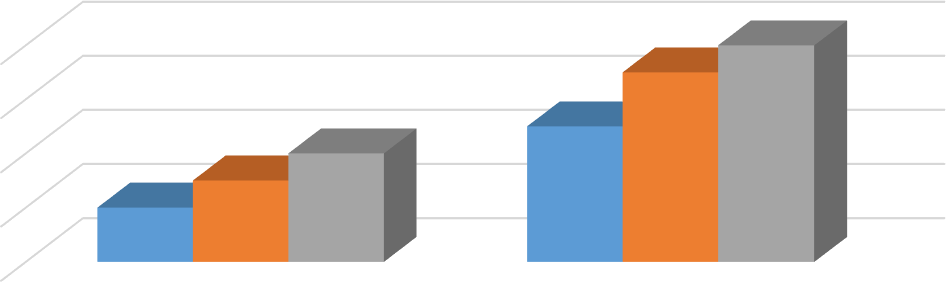 43210на начало года	середине года	на конец годаНеобходимо отметить, что отдельным направлением деятельности учителей становится работа над методикой урока с применением ИКТ. Об этом говорят результаты мониторинга «Подготовка и потребности педагога в сфере ИКТ», проведённого в апреле 2019 года. Результаты его таковы:Использование ИКТ учителями1,31,82,2Потребности учителя в сфере ИКТ3,02,52,01,51,00,50,0Рекомендации:В целях улучшения УВП, учителям–предметникам рекомендуется:Пересмотреть календарно – тематическое планирование с целью выявления уроков, на которых можно использовать диски школьной медиатеки;Шире   использовать    ИКТ    в    учебно    –    воспитательном    процессе;Привлекать учащихся к созданию презентаций по тем или иным темам, учить детей работать со справочным материалом, находить нужную информацию в Интернете.Работать над самообразованием в области использования ИКТ в учебно- воспитательном процессе.Шире использовать ИКТ во внеурочной и внеклассной работе с обучающимися.Блок 8. Работа по укреплению МТБМуниципальное бюджетное общеобразовательное учреждение «Средняя общеобразовательная школа № 29» была открыта в 2007 году, построена по проекту на 320 мест обучающихся. Здание школы 2-этажное. Согласно техническому паспорту здания, в школе имеется учебных кабинетов: химии(1), биологии (1), чеченского языка (1), русского языка и литературы (3), английского языка (1), математики (1), физики(1), информатики(1), истории(1), географии (1),технологии (1), начального образования (6), спортивный зал (2), библиотека (1), 2 административных кабинета (4) (директора, заместителей директора), бытовая комната (для обслуживающего персонала).улучшается. Повысилось активность учащихся в проводимых в школе мероприятиях творческого характера.Консультации, беседы с учителями, внедрение в практику методических рекомендаций для учителей оказывают корректирующую помощь учителям. Повысился профессиональный уровень педагогического коллектива. Учителя школы владеют методикой дифференцированного контроля, методикой самостоятельных работ, широко внедряют в практику элементы учебного занятия.Наряду с имеющимися положительными результатами в работе школы имеются недостатки:- больше уделять внимания работе с выпускниками школы к подготовке к ЕГЭ;-не все учителя используют новые информационные технологии для совершенствования своего профессионального мастерства и повышения уровня преподавания своего предмета.Образовательный процесс в средней общеобразовательной школе №29 г. Грозный реализуется учебным планом, составленным с соблюдением норм федерального базисного плана и с учетом регионального учебного плана образовательных учреждений. Учебный план ориентирован на овладение базовыми знаниями, умениями средней школы.Учебный план школы обеспечивает минимальную обязательную нагрузку каждого учащегося с правом выбора дополнительных знаний. Учителя нашей школы стремятся расширить виды познавательной деятельности школьников, включая в учебный процесс современные образовательные технологии: проблемное обучение, урок с использованием информационных технологий, групповые формы работы, интегрированный урок, проектную и исследовательскую деятельность. Применение учителями школы современных образовательных технологий, новых средств активации учащихся осуществляется не только на уроках и внеклассной работе.Наиболее активно проектная деятельность учащихся используется на уроках иностранного языка, литературы, обществознания, информатики, технологии. Навыками исследовательской, проектной деятельности владеют дети, обучающиеся в 5-11 классах.Расписание уроков сбалансировано с точки зрения соблюдения санитарных норм, оно обеспечивает смену характера деятельности учащихся. Школьное расписание строится с учетом умственной работоспособности учащихся, в течение недели. В целях предупреждения перегрузки и снятия утомляемости на урокахучителя чередуют задания по степени трудности, избегают перегрузок в домашних заданиях.В школе достаточное внимание уделяется охране жизни и здоровья детей. На уроках в начальных классах физкультминутки, на переменах подвижные игры.Цель управления школой – создать условия для развития личности каждого школьника. Эти задачи реализуются, путем введения в учебно-воспитательный процесс диагностику усвоения знаний и навыков, анализа состояния учебно- воспитательного процесса, методической работы, выполнение государственных программ и находят отражение в плане работы школы, протоколах педсоветов, совещаний при директоре.С целью подготовки участников образовательного процесса к активному использованию новых технологий для решения задач модернизации образования в школе оборудован компьютерный класс, оснащенный компьютерами, проектором, интерактивной доской, используемы в учебном процессе. Школа подключена к сети Интернет. Учащиеся активно пользуются Интернетом для подготовки рефератов, докладов, презентаций, поиска дополнительного материала при подготовке домашнего задания, для подготовки номеров художественной самодеятельности. В настоящее время Интернет является более эффективным средством организации учебно-познавательной деятельности.Рекомендовано на 2020/2021 учебный год:организовать тематический контроль посещения уроков с целью выявления уровня работы учителей по методической проблеме школы и технологии работы в соответствии с задачами обучения, темам самообразования педагогов;в план работы школы включить классно-обобщающий контрольТаким образом, анализ деятельности образовательного учреждения в 2019/2020 учебном году позволил выявить проблемы, требующие решения в новом 2020/2021 учебном году:Недостаточная положительная динамика образовательных достижений обучающихся по школе.Недостаточная компетентность педагогов в соответствии с повышением требований к качеству образования и внедрением ФГОС.Необходимость	в	совершенствовании	форм	и	методов	построения современных стратегий воспитательной работы, обновления ее содержания.Необходимость развития эффективных форм ВСОКО.Задачи на 2020/2021 учебный год:Добиться 100% сдачи ОГЭ и ЕГЭ в 2020/2021 учебном году с высокими результатами.Совершенствовать работу тьюторских групп с целью ликвидации профессиональных дефицитов учителей.Повысить технологическую компетентность педагогов в контексте внедрения и реализации ФГОС на ступени основного общего образования.Усилить работу учителей по профессиональному росту и саморазвитию, самоанализу и диссеминации педагогического опыта.Участие педагогов школы в региональной программе учительского роста (русский язык, математика, история). Контроль и методическое сопровождение результатов педагогов, участвующих в данной программе со стороны администрации школы.Учителям-предметникам совершенствовать качество урока, повысить его эффективность, практиковать индивидуальные технологии обучения.Совершенствовать учебно-воспитательный процесс через использование электронных образовательных ресурсов, подвижной наглядности, проектно- исследовательской деятельности.Систематизировать коррекционную и профилактическую работу со слабоуспевающими и неуспевающими обучающимися.Овладеть основными направлениями инклюзивного образования в школе.Повысить мотивацию педагогов и обучающихся к исследовательской деятельности.Совершенствовать систему ВСОКО через повышение качества обучения и успеваемости по итогам 2019/2020 учебного года.Уровни обученияЧисло обучающихся на начало годаПрибылоВыбылоЧисло обучающихся на конец года12468624823121083143510150Итого6091815612ГодУспеваемостьКачество знаний2018-2019100%44%2019-2020100%33%2020-2021100%39%ГодУспеваемостьКачество знаний2018-2019100%35%2019-2020100%36%2020-2021100%30%ГодУспеваемостьКачество знаний2018-2019100%73%2019-2020100%48%2020-2021100%48%Количество учащихсяКоличество учащихсяКоличество учащихся2018-20192019-20202020-202183024ГОД2018-20192018-20192018-20192019-20202019-20202019-20202020-20212020-20212020-2021ПредметКол-воСдали %Не сдали%Кол-воСдали %Не сдали%Кол-воСдали%Не сдали %Русский язык81000301006,2241000Математика  81000305347241000№п/пПредметКоличество учащихся,выбравших предмет1Русский язык19/5-ГВЭ2Математика базовый0/5-ГВЭ3Математика профильный64Биология25Обществознание166История37Химия28Английский язык19География010Литература1№п/пФ.И.О.Русский языкРусский язык№п/пФ.И.О.Оценка за годРезультат ЕГЭ (баллы/оценка)1Орцуева Райман Абубакаровна565\42Орцуева Фариза Абубакаровна455\33Мусханов Салман Джамиевич584\54Магомадова Альбина Абулайсовна586\55Эдиева Хеда Аслановна573\56Яхиханова Селима Абдулмуталибовна348\37Усманов Магомед-Эмин Тамирланович339\38Хасраилова Зарифа Ахметовна469\49Ажгериева Медина Эмрановна465\410Алиева Дагмара Исаевна572\511Абухаджиева Лиана Алихановна567\412Идрисов Аюб Магомедович341\313Ганаев Малик Тимурович450\314Джамиева Диана Эдильбековна567\415Джабраилов Аслан Асламбекович344\316Дадаев Жалил Исанович461\417Берснукаев Ахмед Куриевич471\418Сулейманова Раяна Умаровна565\419Гайсумов Хазбулат Магомедович4ГВЭ20Мусаев Али Асланович3ГВЭ21Лабазанова Амина Магомедовна3ГВЭ22Адуева Амиля Рамзановна4ГВЭ23Яхъяева Иман Алашевна4ГВЭ24Хамзатханова Залина Муслимовна469\4№п/пФ.И.О.МатематикаМатематика№п/пФ.И.О.Оценка за годРезультат ЕГЭ (баллы/оценка)1Гайсумов Хазбулат Магомедович3ГВЭ2Мусаев Али Асланович3ГВЭ3Лабазанова Амина Магомедовна3ГВЭ4Адуева Амиля Рамзановна3ГВЭ5Яхъяева Иман Алашевна4ГВЭ№п/пФ.И.О.Математика (профиль)Математика (профиль)№п/пФ.И.О.Оценка за годРезультат ЕГЭ (баллы/оценка)1Мусханов Салман Джамильевич527\32Абухаджиева Лиана Алихановна539\33Ажгириева Медина Эмрановна533\34Алиева Дагмара Исаевна545\35Дадаев Жалил Исанович539\36Джамиева Диана Эдильбековна539\3№п/пФ.И.О.Литература Литература №п/пФ.И.О.Оценка за годРезультатЕГЭ (баллы/оценка)1Магомадова Альбина Абдулайсовна557\4№п/пФ.И.О.Обществознание Обществознание №п/пФ.И.О.Оценка за годРезультатЕГЭ (баллы/оценка1Орцуева Райман Абубакаровна448\32Орцуева Фариза Абубакаровна344\33Мусханов Салман Джамиевич571\54Магомадова Альбина Абулайсовна561\45Эдиева Хеда Аслановна453\36Яхиханова Селима Абдулмуталибовна346\37Усманов Магомед-Эмин Тамирланович342\38Хасраилова Зарифа Ахметовна339\29Ажгериева Медина Эмрановна451\310Алиева Дагмара Исаевна593\511Абухаджиева Лиана Алихановна454\312Идрисов Аюб Магомедович335\213Ганаев Малик Тимурович348\314Джамиева Диана Эдильбековна560\415Джабраилов Аслан Асламбекович347\316Дадаев Жалил Исанович459\4№п/пФ.И.О.Химия Химия №п/пФ.И.О.Оценка за годРезультатЕГЭ (баллы/оценка)1Сулейманова Раяна Умаровна447\32Берснукаев Ахмед Куриевич449\3№п/пФ.И.О.БиологияБиология№п/пФ.И.О.Оценка за годРезультатЕГЭ (баллы/оценка)1Сулейманова Раяна Умаровна440\32Берснукаев Ахмед Куриевич440\3№п/пФ.И.О.ИнформатикаИнформатика№п/пФ.И.О.Оценка за годРезультатЕГЭ (баллы/оценка)1Хамзатханова Залина Муслимовна 436\3№п/пФ.И.О.История История №п/пФ.И.О.Оценка за годРезультатЕГЭ (баллы/оценка)1Эдиева Хеда Аслановна322\22Хамзатханова Залина Муслимовна437\33Джабраилов Аслан Асламбекович332\3№п/пФ.И.О.Русский языкРусский языкМатематика Математика №п/пФ.И.О.Оценка за годРезультат ОГЭОценка за годРезультат ОГЭ1Абухаджиев Имали Тимирханович33332Адаев Арби Алмутович44443Адаева Иман Адамовна55554Адуев Ахмед Рамзанович33335Алгереев Имам Имранович44336Балуев Магомед Мовладиевич44347Бациев Хамзат Джамбулатович33338Давлетгириев Апти Магомедович34339Дадаева Джамиля Исановна444410Исаев Абубакар-Сидикъ Ахмедович333411Мусханова Зайнап Желиловна545412Нашхоев Турпал-Али Мансурович333313Сайдулаев Зелимхан Денисович434414Саралапов Абдул-Рахим Зельбухрович444415Саралапова Тамила Исламовна544316Сулейманов Хасан Умарович333317Тарзаева Иман Артуровна433318Усманова Марьям Адамовна333319Хайдарова Хава Руслановна535420Хастаев Джабраил Лечиевич333321Хусейнов Хабибуллах Аптиевич543422Шаптукаев Хасан Алиевич333323Юсупов Ясин Джамбулатович333424Яхьяева Марьям Хамзатовна444325Астамиров Шойгу Исламович 343326Ахтаханова Раяна Саидэминовна545427Довлетмурзаева Лиана Эльбековна333328Дидиева Марьям Дуквахаевна343329Дудушева Марха Рамзановна555430Дукаева Радима Султановна554331Идрисов  Абу-Бакар Магомедович 333432Мусханова Макка Лом-Алиевна444333Муцаева Ясмина Казбековна333334Сааев Хусейн Балаудинович333335Сагаева Хеда Сулумбековна333336Самадов Сухраб Махмудович333337Солтаханова Езира Абдул- Бакиевна535438Суипов Рамзан Вахидович333339Турлаев Яхья Джапарович333340Уциев Ибрагим Мовлдыевич535441Хаджиева Хава Адамовна444342Чукаева Раяна Руслановна	433343Юсупов Исмаил Мумардиевич333344Абдулвагапов Сулим Шамсудинович333345Адаева Хадижат Тимуровна453346Алтамирова Аминат Ахмадовна	544347Багадурова Иман Адамовна444348Дангаева Амнат Шамхановна333349Джабраилова Радима Асламбековна333350Джанаев Ислам Исмаилович333351Джанаев Рахман Гайсумович333352Кудозова Зулихан Салмановна343353Улубаева Мединат Саламовна545454Хайдаров Муслим Сайд-Магомедович333355Хасаев Магомед Элиевич343356Хатуева Иман Тимуровна433357Юсупова Иман Бекхановна443458Яхъяев Ахмед Балаудинович333359Яхьяева Камила Ахмедовна4333Классы2а2б3а3б4а4б4вУспеваемость100100100100100100100«5»0304441«4» и «5»581410676«2»0000000Проценткачества обученности, %19414445442530               В соответствии с приказами Министерства образования и науки Чеченской Республики от 04.09.2020 г. №938-п, Департамента образования Мэрии г. Грозного от 13.09.2019 г. №430 и МБОУ«СОШ №29» от 10.09. 20г. № 09-72\84, в целях выявления творческих способностей обучающихся, развития их интереса к научной деятельности, создания необходимых условий для поддержки одаренных детей был проведен школьный этап Всероссийской предметной олимпиады школьников «Олимпиада – 2021» среди учащихся 4-11 классов по чеченскому языку, чеченской литературе, русскому языку, русской литературе, истории, обществознанию, праву, иностранным языкам, математике, информатике, физике, химии, биологии, географии, астрономии, физической культуре, ОБЖ, технологии, искусству (МХК), экологии, экономики.  Олимпиада проходила по следующему графику:    Был подготовлен план мероприятий по подготовке и организации школьных олимпиад. Утверждено жюри предметных олимпиад и состав конфликтной комиссии. ШМОГ учителей гуманитарного и естественно-математического цикла были подготовлены олимпиадные задания и утверждены на заседаниях ШМК.Большинство учащихся стали участниками нескольких олимпиад.   По результатам  школьного тура  была составлена команда на муниципальный тур олимпиады: Составлен  график занятий по подготовке к муниципальному этапу Всероссийской олимпиады школьников. Результаты участия в интеллектуальных, творческих и спортивных конкурсов              В течение года, учащиеся поощрялись грамотами (за участие в конкурсах, олимпиадах).1. Проведение педсоветовВысшая форма коллективной методической работы - это педагогический совет, который является органом самоуправления коллектива педагогов, где педагоги сочетают в себе функции объекта и субъекта административного внутришкольного управления в соответствии с закрепленными за каждым из них должностными полномочиями и обязанностями. Тематика проведения педагогических советов была актуальной и востребованной, соотносилась с поставленной проблемой школы.В текущем году были проведены следующие тематические заседания педсовета по актуальным проблемам ОУ:«Требования к современному уроку по ФГОС»;«Развитие профессиональных компетенций педагогов школы как фактор повышения качества образования в соответствии с современными требованиями»;«Повышение качества образования через продуктивное освоение современных педагогических и информационных технологий»;«Педагогика поддержки ребенка и процесс его развития в системе личностно-ориентированного воспитания».Решения педсоветов носили конкретный характер, соответствовали выводам и предложениям, содержащимся в выступлениях по обсуждаемым вопросам, определялись сроки исполнения решений.Выводы: заседания педсоветов проводились в нетрадиционной форме, на заседаниях педсоветов рассматривались и решались проблемы повышения профессионального мастерства учителей в тесной связи с результатами учебно- воспитательного процесса, заслушивались выступления учителей с материалами из опыта работы.54Просветительская работаПросветительская работаПросветительская работаПросветительская работаПросветительская работаВиды работыВремяпроведенияОценка результативности1Проведение классных часов, тренинговых занятий собучающимисяВ течение годаПросвещение2Проведение занятия«Сколько стоит счастье в подарок»По запросуЦель: сплочение детей, создание позитивного настроения, передача опыта .3Тренинговое занятие«Подростковый возраст»Февраль 2019г.4Участие в семинарах, МО по преемственностиВ течение годаОзвучены результаты проведённых диагностик (УУД 1-ов, адаптация обучающихся 1-х, 5-х, 10-х классов). Предложены рекомендации по посещению серии открытых уроков. Проанализирована мотивационная готовность к обучению в среднем звене (4классы)5Посещение и проведение родительских собранийВ течение годаПроведение родит. собраний в 1-х, 5-х, 10-х классах «Итоги адаптации обучающихся. Оценка УУД»;«Профориентация обучающихся»,9-е кл. Выступление на общешкольном родительском собрании «Подготовка к экзаменам», 9-е, 11-е классы. Часть работы, запланированная на конец 3 и 4 четверти осуществлялась с помощью гаджетов с выходом в Интернет, С родителями проводились беседы иконсультации.Методическая работаМетодическая работаМетодическая работаМетодическая работаВиды работыВремя проведенияОценка результативности1Участие всовещаниях при директореВ течение годаВыступление по теме «Сложности вработе педагога-психолога в связи с новыми стандартами в образовании »2Составление инаписаниеВ течениегодаПо запросу педагогов и родителейпсихолого- педагогических характеристик, заключений наПМПК3Размещение информации о деятельности педагога-психолога.В течение годаПо итогам проведённых мероприятий – своевременное размещение информации; подготовка и размещениепамяток по подготовке к ГИА, других материалов,необходимых для сотрудничества со всемиучастниками ОП4Участие вметодических советах, педсоветахшколыПо плануУтверждение плана работы на год.5Посещение уроковВ течениегодаНаблюдение за учащимися в периодадаптации ;по преемственности; по запросу родителей и педагогов.6Составлениеадаптированных программ для работы с детьмиОВЗВ течениегодаКоррекционные группы.7Подбор материалапри подготовке родительских собраний, классных часовВ течениегода7 запросов (теоретическая, практическаячасть;по запросу проведение диагностической работы).8Посещениеродительских собранийВ течениегодаАналитическая работа. Разработкарекомендаций.9Помощь вподготовке запрашиваемыхматериаловВ течениегодаСоциальный педагог, завуч, педагоги.Педагоги ОУ.Вывод: Анализируя проведенную за истекший период работу можно утверждать, что не вся деятельность осуществлялась в соответствии с перспективным планом работы и по всем направлениям. Проведенная работа позволила выявить собственные профессиональные возможности, а также определить основные пути для реализации собственной деятельности и профессионального роста в дальнейшем. С внедрением ФГОС круг обязанностей83Вывод: Анализируя проведенную за истекший период работу можно утверждать, что не вся деятельность осуществлялась в соответствии с перспективным планом работы и по всем направлениям. Проведенная работа позволила выявить собственные профессиональные возможности, а также определить основные пути для реализации собственной деятельности и профессионального роста в дальнейшем. С внедрением ФГОС круг обязанностей83Вывод: Анализируя проведенную за истекший период работу можно утверждать, что не вся деятельность осуществлялась в соответствии с перспективным планом работы и по всем направлениям. Проведенная работа позволила выявить собственные профессиональные возможности, а также определить основные пути для реализации собственной деятельности и профессионального роста в дальнейшем. С внедрением ФГОС круг обязанностей83Вывод: Анализируя проведенную за истекший период работу можно утверждать, что не вся деятельность осуществлялась в соответствии с перспективным планом работы и по всем направлениям. Проведенная работа позволила выявить собственные профессиональные возможности, а также определить основные пути для реализации собственной деятельности и профессионального роста в дальнейшем. С внедрением ФГОС круг обязанностей83Вывод: Анализируя проведенную за истекший период работу можно утверждать, что не вся деятельность осуществлялась в соответствии с перспективным планом работы и по всем направлениям. Проведенная работа позволила выявить собственные профессиональные возможности, а также определить основные пути для реализации собственной деятельности и профессионального роста в дальнейшем. С внедрением ФГОС круг обязанностей83Вывод: Анализируя проведенную за истекший период работу можно утверждать, что не вся деятельность осуществлялась в соответствии с перспективным планом работы и по всем направлениям. Проведенная работа позволила выявить собственные профессиональные возможности, а также определить основные пути для реализации собственной деятельности и профессионального роста в дальнейшем. С внедрением ФГОС круг обязанностей83№п/пПеречень20202021уч.годВсего несовершеннолетних детей6091.Кол-во детей на учете в ПДН02.Кол-во детей на учете в КДН и ЗП03.Кол-во детей на внутришкольном учете04.Кол-во многодетных семей415.Кол-во неблагополучных семей16.Кол-во неполных семей57.Кол-во малоимущих семей28.Дети под опекой49.Дети инвалиды2210Дети инвалиды ИПРА011Дети ОВЗ012Дети погибших военнослужащих сотрудников713Дети, обучающиеся на дому2Всесторонне содействовать духовно-нравственному воспитанию учащихся школы, так как большое внимание уделяет подрастающему поколению глава ЧР Р.А.КадыровБлок 7. Характеристика информационных ресурсов школыВ соответствии с требованиями ФГОС в школе оборудованы учебные кабинеты для начальной и основной школы.Всесторонне содействовать духовно-нравственному воспитанию учащихся школы, так как большое внимание уделяет подрастающему поколению глава ЧР Р.А.КадыровБлок 7. Характеристика информационных ресурсов школыВ соответствии с требованиями ФГОС в школе оборудованы учебные кабинеты для начальной и основной школы.Всесторонне содействовать духовно-нравственному воспитанию учащихся школы, так как большое внимание уделяет подрастающему поколению глава ЧР Р.А.КадыровБлок 7. Характеристика информационных ресурсов школыВ соответствии с требованиями ФГОС в школе оборудованы учебные кабинеты для начальной и основной школы.Всесторонне содействовать духовно-нравственному воспитанию учащихся школы, так как большое внимание уделяет подрастающему поколению глава ЧР Р.А.КадыровБлок 7. Характеристика информационных ресурсов школыВ соответствии с требованиями ФГОС в школе оборудованы учебные кабинеты для начальной и основной школы.Всесторонне содействовать духовно-нравственному воспитанию учащихся школы, так как большое внимание уделяет подрастающему поколению глава ЧР Р.А.КадыровБлок 7. Характеристика информационных ресурсов школыВ соответствии с требованиями ФГОС в школе оборудованы учебные кабинеты для начальной и основной школы.Всесторонне содействовать духовно-нравственному воспитанию учащихся школы, так как большое внимание уделяет подрастающему поколению глава ЧР Р.А.КадыровБлок 7. Характеристика информационных ресурсов школыВ соответствии с требованиями ФГОС в школе оборудованы учебные кабинеты для начальной и основной школы.Всесторонне содействовать духовно-нравственному воспитанию учащихся школы, так как большое внимание уделяет подрастающему поколению глава ЧР Р.А.КадыровБлок 7. Характеристика информационных ресурсов школыВ соответствии с требованиями ФГОС в школе оборудованы учебные кабинеты для начальной и основной школы.Всесторонне содействовать духовно-нравственному воспитанию учащихся школы, так как большое внимание уделяет подрастающему поколению глава ЧР Р.А.КадыровБлок 7. Характеристика информационных ресурсов школыВ соответствии с требованиями ФГОС в школе оборудованы учебные кабинеты для начальной и основной школы.Всесторонне содействовать духовно-нравственному воспитанию учащихся школы, так как большое внимание уделяет подрастающему поколению глава ЧР Р.А.КадыровБлок 7. Характеристика информационных ресурсов школыВ соответствии с требованиями ФГОС в школе оборудованы учебные кабинеты для начальной и основной школы.Всесторонне содействовать духовно-нравственному воспитанию учащихся школы, так как большое внимание уделяет подрастающему поколению глава ЧР Р.А.КадыровБлок 7. Характеристика информационных ресурсов школыВ соответствии с требованиями ФГОС в школе оборудованы учебные кабинеты для начальной и основной школы.Всесторонне содействовать духовно-нравственному воспитанию учащихся школы, так как большое внимание уделяет подрастающему поколению глава ЧР Р.А.КадыровБлок 7. Характеристика информационных ресурсов школыВ соответствии с требованиями ФГОС в школе оборудованы учебные кабинеты для начальной и основной школы.№ п/п№ п/п№ п/пКабинетыКомпью терыПринтерыМультимед. проекторИнтерак т. доскаСетевые фильтры111Химия/Биология11011222Физика10111333Информатика11111444География10101555Русский язык10011666ОБЖ10101777Математика11101888Русский язык 210101999Чеченский язык10101101010Англ. яз.10101111111История10101121212Технология11101131313Русский язык 310011141414Нач. класс 111011151515Нач. класс 211101161616Нач. класс 310101171717Нач. класс 411011181818Нач. класс 511101191919Нач. класс 611011ИТОГО:ИТОГО:ИТОГО:ИТОГО:19913819В школе внедрена программа «Персональный клиент фильтрации от провайдера», на всех компьютерах обеспечена антивирусная защита средств информатизации с использованием программы «Антивирус Касперского». Обновление вирусных баз осуществляется своевременно в автоматическом режиме. Все работники и обучающиеся могут пользоваться в урочное и внеурочное время компьютерами в кабинете информатики. Скорость работы Интернета - от 7 мб/с до 10 мб/с. Велась работа на официальном сайте школы 29-shkola.educhr.ru регулярно обновлялась информация на сайте, выкладывались на сайт все проведенные мероприятия.Активно используется федеральный Интернет - портал «Российское образование» (www.edu.ru), он содержит список порталов, а также официальные сайты организации системы образования; федеральный сайт федерального центра информационных образовательных ресурсов (http://fcior.edu.ru/); сайт «Сеть творческих учителей» (www.it-n.ru); единая коллекция цифровых образовательных ресурсов (http://school-collection.edu.ru/); единое окно доступа к образовательным ресурсам (http://window.edu.ru/window), http://fipi.ru/ и другие.Информатизация реализовывалась на четырех этапах.Первый этап - повышение ИКТ компетентности преподавателей, продолжение обучения учителей ИКТ.Второй этап - использование ПК и ИКТ при изучении предметов школьного курса, разработка ЦОР.Третий этап - информатизация деятельности администрации школы.Четвертый этап-внедрение непрерывного курса информатики и ИКТ, создание локальной сети, подключение школы к сети Интернет и заполнение школьного сайта, создание единой информационно - образовательной среды школы.В ходе реализации информатизации в школе полностью реализованы все четыре	этапа.	Необходимо	отметить,	что	информатизация	образовательного учреждения	способствует:	повышению	ИКТ	-	компетентности	учителей, повышению ИКТ - компетентности учеников, безбумажному документообороту, созданию единой базы данных школы, ее учеников, учителей и учебного процесса.По сравнению с прошлым учебным годом уровень владения ИКТ педработниками повысился на 32%.95В школе внедрена программа «Персональный клиент фильтрации от провайдера», на всех компьютерах обеспечена антивирусная защита средств информатизации с использованием программы «Антивирус Касперского». Обновление вирусных баз осуществляется своевременно в автоматическом режиме. Все работники и обучающиеся могут пользоваться в урочное и внеурочное время компьютерами в кабинете информатики. Скорость работы Интернета - от 7 мб/с до 10 мб/с. Велась работа на официальном сайте школы 29-shkola.educhr.ru регулярно обновлялась информация на сайте, выкладывались на сайт все проведенные мероприятия.Активно используется федеральный Интернет - портал «Российское образование» (www.edu.ru), он содержит список порталов, а также официальные сайты организации системы образования; федеральный сайт федерального центра информационных образовательных ресурсов (http://fcior.edu.ru/); сайт «Сеть творческих учителей» (www.it-n.ru); единая коллекция цифровых образовательных ресурсов (http://school-collection.edu.ru/); единое окно доступа к образовательным ресурсам (http://window.edu.ru/window), http://fipi.ru/ и другие.Информатизация реализовывалась на четырех этапах.Первый этап - повышение ИКТ компетентности преподавателей, продолжение обучения учителей ИКТ.Второй этап - использование ПК и ИКТ при изучении предметов школьного курса, разработка ЦОР.Третий этап - информатизация деятельности администрации школы.Четвертый этап-внедрение непрерывного курса информатики и ИКТ, создание локальной сети, подключение школы к сети Интернет и заполнение школьного сайта, создание единой информационно - образовательной среды школы.В ходе реализации информатизации в школе полностью реализованы все четыре	этапа.	Необходимо	отметить,	что	информатизация	образовательного учреждения	способствует:	повышению	ИКТ	-	компетентности	учителей, повышению ИКТ - компетентности учеников, безбумажному документообороту, созданию единой базы данных школы, ее учеников, учителей и учебного процесса.По сравнению с прошлым учебным годом уровень владения ИКТ педработниками повысился на 32%.95В школе внедрена программа «Персональный клиент фильтрации от провайдера», на всех компьютерах обеспечена антивирусная защита средств информатизации с использованием программы «Антивирус Касперского». Обновление вирусных баз осуществляется своевременно в автоматическом режиме. Все работники и обучающиеся могут пользоваться в урочное и внеурочное время компьютерами в кабинете информатики. Скорость работы Интернета - от 7 мб/с до 10 мб/с. Велась работа на официальном сайте школы 29-shkola.educhr.ru регулярно обновлялась информация на сайте, выкладывались на сайт все проведенные мероприятия.Активно используется федеральный Интернет - портал «Российское образование» (www.edu.ru), он содержит список порталов, а также официальные сайты организации системы образования; федеральный сайт федерального центра информационных образовательных ресурсов (http://fcior.edu.ru/); сайт «Сеть творческих учителей» (www.it-n.ru); единая коллекция цифровых образовательных ресурсов (http://school-collection.edu.ru/); единое окно доступа к образовательным ресурсам (http://window.edu.ru/window), http://fipi.ru/ и другие.Информатизация реализовывалась на четырех этапах.Первый этап - повышение ИКТ компетентности преподавателей, продолжение обучения учителей ИКТ.Второй этап - использование ПК и ИКТ при изучении предметов школьного курса, разработка ЦОР.Третий этап - информатизация деятельности администрации школы.Четвертый этап-внедрение непрерывного курса информатики и ИКТ, создание локальной сети, подключение школы к сети Интернет и заполнение школьного сайта, создание единой информационно - образовательной среды школы.В ходе реализации информатизации в школе полностью реализованы все четыре	этапа.	Необходимо	отметить,	что	информатизация	образовательного учреждения	способствует:	повышению	ИКТ	-	компетентности	учителей, повышению ИКТ - компетентности учеников, безбумажному документообороту, созданию единой базы данных школы, ее учеников, учителей и учебного процесса.По сравнению с прошлым учебным годом уровень владения ИКТ педработниками повысился на 32%.95В школе внедрена программа «Персональный клиент фильтрации от провайдера», на всех компьютерах обеспечена антивирусная защита средств информатизации с использованием программы «Антивирус Касперского». Обновление вирусных баз осуществляется своевременно в автоматическом режиме. Все работники и обучающиеся могут пользоваться в урочное и внеурочное время компьютерами в кабинете информатики. Скорость работы Интернета - от 7 мб/с до 10 мб/с. Велась работа на официальном сайте школы 29-shkola.educhr.ru регулярно обновлялась информация на сайте, выкладывались на сайт все проведенные мероприятия.Активно используется федеральный Интернет - портал «Российское образование» (www.edu.ru), он содержит список порталов, а также официальные сайты организации системы образования; федеральный сайт федерального центра информационных образовательных ресурсов (http://fcior.edu.ru/); сайт «Сеть творческих учителей» (www.it-n.ru); единая коллекция цифровых образовательных ресурсов (http://school-collection.edu.ru/); единое окно доступа к образовательным ресурсам (http://window.edu.ru/window), http://fipi.ru/ и другие.Информатизация реализовывалась на четырех этапах.Первый этап - повышение ИКТ компетентности преподавателей, продолжение обучения учителей ИКТ.Второй этап - использование ПК и ИКТ при изучении предметов школьного курса, разработка ЦОР.Третий этап - информатизация деятельности администрации школы.Четвертый этап-внедрение непрерывного курса информатики и ИКТ, создание локальной сети, подключение школы к сети Интернет и заполнение школьного сайта, создание единой информационно - образовательной среды школы.В ходе реализации информатизации в школе полностью реализованы все четыре	этапа.	Необходимо	отметить,	что	информатизация	образовательного учреждения	способствует:	повышению	ИКТ	-	компетентности	учителей, повышению ИКТ - компетентности учеников, безбумажному документообороту, созданию единой базы данных школы, ее учеников, учителей и учебного процесса.По сравнению с прошлым учебным годом уровень владения ИКТ педработниками повысился на 32%.95В школе внедрена программа «Персональный клиент фильтрации от провайдера», на всех компьютерах обеспечена антивирусная защита средств информатизации с использованием программы «Антивирус Касперского». Обновление вирусных баз осуществляется своевременно в автоматическом режиме. Все работники и обучающиеся могут пользоваться в урочное и внеурочное время компьютерами в кабинете информатики. Скорость работы Интернета - от 7 мб/с до 10 мб/с. Велась работа на официальном сайте школы 29-shkola.educhr.ru регулярно обновлялась информация на сайте, выкладывались на сайт все проведенные мероприятия.Активно используется федеральный Интернет - портал «Российское образование» (www.edu.ru), он содержит список порталов, а также официальные сайты организации системы образования; федеральный сайт федерального центра информационных образовательных ресурсов (http://fcior.edu.ru/); сайт «Сеть творческих учителей» (www.it-n.ru); единая коллекция цифровых образовательных ресурсов (http://school-collection.edu.ru/); единое окно доступа к образовательным ресурсам (http://window.edu.ru/window), http://fipi.ru/ и другие.Информатизация реализовывалась на четырех этапах.Первый этап - повышение ИКТ компетентности преподавателей, продолжение обучения учителей ИКТ.Второй этап - использование ПК и ИКТ при изучении предметов школьного курса, разработка ЦОР.Третий этап - информатизация деятельности администрации школы.Четвертый этап-внедрение непрерывного курса информатики и ИКТ, создание локальной сети, подключение школы к сети Интернет и заполнение школьного сайта, создание единой информационно - образовательной среды школы.В ходе реализации информатизации в школе полностью реализованы все четыре	этапа.	Необходимо	отметить,	что	информатизация	образовательного учреждения	способствует:	повышению	ИКТ	-	компетентности	учителей, повышению ИКТ - компетентности учеников, безбумажному документообороту, созданию единой базы данных школы, ее учеников, учителей и учебного процесса.По сравнению с прошлым учебным годом уровень владения ИКТ педработниками повысился на 32%.95В школе внедрена программа «Персональный клиент фильтрации от провайдера», на всех компьютерах обеспечена антивирусная защита средств информатизации с использованием программы «Антивирус Касперского». Обновление вирусных баз осуществляется своевременно в автоматическом режиме. Все работники и обучающиеся могут пользоваться в урочное и внеурочное время компьютерами в кабинете информатики. Скорость работы Интернета - от 7 мб/с до 10 мб/с. Велась работа на официальном сайте школы 29-shkola.educhr.ru регулярно обновлялась информация на сайте, выкладывались на сайт все проведенные мероприятия.Активно используется федеральный Интернет - портал «Российское образование» (www.edu.ru), он содержит список порталов, а также официальные сайты организации системы образования; федеральный сайт федерального центра информационных образовательных ресурсов (http://fcior.edu.ru/); сайт «Сеть творческих учителей» (www.it-n.ru); единая коллекция цифровых образовательных ресурсов (http://school-collection.edu.ru/); единое окно доступа к образовательным ресурсам (http://window.edu.ru/window), http://fipi.ru/ и другие.Информатизация реализовывалась на четырех этапах.Первый этап - повышение ИКТ компетентности преподавателей, продолжение обучения учителей ИКТ.Второй этап - использование ПК и ИКТ при изучении предметов школьного курса, разработка ЦОР.Третий этап - информатизация деятельности администрации школы.Четвертый этап-внедрение непрерывного курса информатики и ИКТ, создание локальной сети, подключение школы к сети Интернет и заполнение школьного сайта, создание единой информационно - образовательной среды школы.В ходе реализации информатизации в школе полностью реализованы все четыре	этапа.	Необходимо	отметить,	что	информатизация	образовательного учреждения	способствует:	повышению	ИКТ	-	компетентности	учителей, повышению ИКТ - компетентности учеников, безбумажному документообороту, созданию единой базы данных школы, ее учеников, учителей и учебного процесса.По сравнению с прошлым учебным годом уровень владения ИКТ педработниками повысился на 32%.95В школе внедрена программа «Персональный клиент фильтрации от провайдера», на всех компьютерах обеспечена антивирусная защита средств информатизации с использованием программы «Антивирус Касперского». Обновление вирусных баз осуществляется своевременно в автоматическом режиме. Все работники и обучающиеся могут пользоваться в урочное и внеурочное время компьютерами в кабинете информатики. Скорость работы Интернета - от 7 мб/с до 10 мб/с. Велась работа на официальном сайте школы 29-shkola.educhr.ru регулярно обновлялась информация на сайте, выкладывались на сайт все проведенные мероприятия.Активно используется федеральный Интернет - портал «Российское образование» (www.edu.ru), он содержит список порталов, а также официальные сайты организации системы образования; федеральный сайт федерального центра информационных образовательных ресурсов (http://fcior.edu.ru/); сайт «Сеть творческих учителей» (www.it-n.ru); единая коллекция цифровых образовательных ресурсов (http://school-collection.edu.ru/); единое окно доступа к образовательным ресурсам (http://window.edu.ru/window), http://fipi.ru/ и другие.Информатизация реализовывалась на четырех этапах.Первый этап - повышение ИКТ компетентности преподавателей, продолжение обучения учителей ИКТ.Второй этап - использование ПК и ИКТ при изучении предметов школьного курса, разработка ЦОР.Третий этап - информатизация деятельности администрации школы.Четвертый этап-внедрение непрерывного курса информатики и ИКТ, создание локальной сети, подключение школы к сети Интернет и заполнение школьного сайта, создание единой информационно - образовательной среды школы.В ходе реализации информатизации в школе полностью реализованы все четыре	этапа.	Необходимо	отметить,	что	информатизация	образовательного учреждения	способствует:	повышению	ИКТ	-	компетентности	учителей, повышению ИКТ - компетентности учеников, безбумажному документообороту, созданию единой базы данных школы, ее учеников, учителей и учебного процесса.По сравнению с прошлым учебным годом уровень владения ИКТ педработниками повысился на 32%.95В школе внедрена программа «Персональный клиент фильтрации от провайдера», на всех компьютерах обеспечена антивирусная защита средств информатизации с использованием программы «Антивирус Касперского». Обновление вирусных баз осуществляется своевременно в автоматическом режиме. Все работники и обучающиеся могут пользоваться в урочное и внеурочное время компьютерами в кабинете информатики. Скорость работы Интернета - от 7 мб/с до 10 мб/с. Велась работа на официальном сайте школы 29-shkola.educhr.ru регулярно обновлялась информация на сайте, выкладывались на сайт все проведенные мероприятия.Активно используется федеральный Интернет - портал «Российское образование» (www.edu.ru), он содержит список порталов, а также официальные сайты организации системы образования; федеральный сайт федерального центра информационных образовательных ресурсов (http://fcior.edu.ru/); сайт «Сеть творческих учителей» (www.it-n.ru); единая коллекция цифровых образовательных ресурсов (http://school-collection.edu.ru/); единое окно доступа к образовательным ресурсам (http://window.edu.ru/window), http://fipi.ru/ и другие.Информатизация реализовывалась на четырех этапах.Первый этап - повышение ИКТ компетентности преподавателей, продолжение обучения учителей ИКТ.Второй этап - использование ПК и ИКТ при изучении предметов школьного курса, разработка ЦОР.Третий этап - информатизация деятельности администрации школы.Четвертый этап-внедрение непрерывного курса информатики и ИКТ, создание локальной сети, подключение школы к сети Интернет и заполнение школьного сайта, создание единой информационно - образовательной среды школы.В ходе реализации информатизации в школе полностью реализованы все четыре	этапа.	Необходимо	отметить,	что	информатизация	образовательного учреждения	способствует:	повышению	ИКТ	-	компетентности	учителей, повышению ИКТ - компетентности учеников, безбумажному документообороту, созданию единой базы данных школы, ее учеников, учителей и учебного процесса.По сравнению с прошлым учебным годом уровень владения ИКТ педработниками повысился на 32%.95В школе внедрена программа «Персональный клиент фильтрации от провайдера», на всех компьютерах обеспечена антивирусная защита средств информатизации с использованием программы «Антивирус Касперского». Обновление вирусных баз осуществляется своевременно в автоматическом режиме. Все работники и обучающиеся могут пользоваться в урочное и внеурочное время компьютерами в кабинете информатики. Скорость работы Интернета - от 7 мб/с до 10 мб/с. Велась работа на официальном сайте школы 29-shkola.educhr.ru регулярно обновлялась информация на сайте, выкладывались на сайт все проведенные мероприятия.Активно используется федеральный Интернет - портал «Российское образование» (www.edu.ru), он содержит список порталов, а также официальные сайты организации системы образования; федеральный сайт федерального центра информационных образовательных ресурсов (http://fcior.edu.ru/); сайт «Сеть творческих учителей» (www.it-n.ru); единая коллекция цифровых образовательных ресурсов (http://school-collection.edu.ru/); единое окно доступа к образовательным ресурсам (http://window.edu.ru/window), http://fipi.ru/ и другие.Информатизация реализовывалась на четырех этапах.Первый этап - повышение ИКТ компетентности преподавателей, продолжение обучения учителей ИКТ.Второй этап - использование ПК и ИКТ при изучении предметов школьного курса, разработка ЦОР.Третий этап - информатизация деятельности администрации школы.Четвертый этап-внедрение непрерывного курса информатики и ИКТ, создание локальной сети, подключение школы к сети Интернет и заполнение школьного сайта, создание единой информационно - образовательной среды школы.В ходе реализации информатизации в школе полностью реализованы все четыре	этапа.	Необходимо	отметить,	что	информатизация	образовательного учреждения	способствует:	повышению	ИКТ	-	компетентности	учителей, повышению ИКТ - компетентности учеников, безбумажному документообороту, созданию единой базы данных школы, ее учеников, учителей и учебного процесса.По сравнению с прошлым учебным годом уровень владения ИКТ педработниками повысился на 32%.95В школе внедрена программа «Персональный клиент фильтрации от провайдера», на всех компьютерах обеспечена антивирусная защита средств информатизации с использованием программы «Антивирус Касперского». Обновление вирусных баз осуществляется своевременно в автоматическом режиме. Все работники и обучающиеся могут пользоваться в урочное и внеурочное время компьютерами в кабинете информатики. Скорость работы Интернета - от 7 мб/с до 10 мб/с. Велась работа на официальном сайте школы 29-shkola.educhr.ru регулярно обновлялась информация на сайте, выкладывались на сайт все проведенные мероприятия.Активно используется федеральный Интернет - портал «Российское образование» (www.edu.ru), он содержит список порталов, а также официальные сайты организации системы образования; федеральный сайт федерального центра информационных образовательных ресурсов (http://fcior.edu.ru/); сайт «Сеть творческих учителей» (www.it-n.ru); единая коллекция цифровых образовательных ресурсов (http://school-collection.edu.ru/); единое окно доступа к образовательным ресурсам (http://window.edu.ru/window), http://fipi.ru/ и другие.Информатизация реализовывалась на четырех этапах.Первый этап - повышение ИКТ компетентности преподавателей, продолжение обучения учителей ИКТ.Второй этап - использование ПК и ИКТ при изучении предметов школьного курса, разработка ЦОР.Третий этап - информатизация деятельности администрации школы.Четвертый этап-внедрение непрерывного курса информатики и ИКТ, создание локальной сети, подключение школы к сети Интернет и заполнение школьного сайта, создание единой информационно - образовательной среды школы.В ходе реализации информатизации в школе полностью реализованы все четыре	этапа.	Необходимо	отметить,	что	информатизация	образовательного учреждения	способствует:	повышению	ИКТ	-	компетентности	учителей, повышению ИКТ - компетентности учеников, безбумажному документообороту, созданию единой базы данных школы, ее учеников, учителей и учебного процесса.По сравнению с прошлым учебным годом уровень владения ИКТ педработниками повысился на 32%.95В школе внедрена программа «Персональный клиент фильтрации от провайдера», на всех компьютерах обеспечена антивирусная защита средств информатизации с использованием программы «Антивирус Касперского». Обновление вирусных баз осуществляется своевременно в автоматическом режиме. Все работники и обучающиеся могут пользоваться в урочное и внеурочное время компьютерами в кабинете информатики. Скорость работы Интернета - от 7 мб/с до 10 мб/с. Велась работа на официальном сайте школы 29-shkola.educhr.ru регулярно обновлялась информация на сайте, выкладывались на сайт все проведенные мероприятия.Активно используется федеральный Интернет - портал «Российское образование» (www.edu.ru), он содержит список порталов, а также официальные сайты организации системы образования; федеральный сайт федерального центра информационных образовательных ресурсов (http://fcior.edu.ru/); сайт «Сеть творческих учителей» (www.it-n.ru); единая коллекция цифровых образовательных ресурсов (http://school-collection.edu.ru/); единое окно доступа к образовательным ресурсам (http://window.edu.ru/window), http://fipi.ru/ и другие.Информатизация реализовывалась на четырех этапах.Первый этап - повышение ИКТ компетентности преподавателей, продолжение обучения учителей ИКТ.Второй этап - использование ПК и ИКТ при изучении предметов школьного курса, разработка ЦОР.Третий этап - информатизация деятельности администрации школы.Четвертый этап-внедрение непрерывного курса информатики и ИКТ, создание локальной сети, подключение школы к сети Интернет и заполнение школьного сайта, создание единой информационно - образовательной среды школы.В ходе реализации информатизации в школе полностью реализованы все четыре	этапа.	Необходимо	отметить,	что	информатизация	образовательного учреждения	способствует:	повышению	ИКТ	-	компетентности	учителей, повышению ИКТ - компетентности учеников, безбумажному документообороту, созданию единой базы данных школы, ее учеников, учителей и учебного процесса.По сравнению с прошлым учебным годом уровень владения ИКТ педработниками повысился на 32%.95Для каждого учебного кабинета создан и ежегодно обновляется паспорт кабинета, в котором отражаются: анализ работы кабинета в предыдущем году, задачи на новый учебный год, перспективный план развития кабинета, учебно- методическое обеспечение и ТСО.Уровень состояния материально-технической базыДля каждого учебного кабинета создан и ежегодно обновляется паспорт кабинета, в котором отражаются: анализ работы кабинета в предыдущем году, задачи на новый учебный год, перспективный план развития кабинета, учебно- методическое обеспечение и ТСО.Уровень состояния материально-технической базыДля каждого учебного кабинета создан и ежегодно обновляется паспорт кабинета, в котором отражаются: анализ работы кабинета в предыдущем году, задачи на новый учебный год, перспективный план развития кабинета, учебно- методическое обеспечение и ТСО.Уровень состояния материально-технической базыДля каждого учебного кабинета создан и ежегодно обновляется паспорт кабинета, в котором отражаются: анализ работы кабинета в предыдущем году, задачи на новый учебный год, перспективный план развития кабинета, учебно- методическое обеспечение и ТСО.Уровень состояния материально-технической базы№ п/пНаименование ресурсаКоличество единиц1.Мультимедийный проектор202.Интерактивные доски73.Компьютеры264.Локальная сеть15.Выход в Интернет:16.оптоволокно+7.Сетевые фильтры198.принтер129.МФУ (принтер+сканер+копир)3С целью обеспечения безопасных условий обучения и труда, функционирования, эксплуатации здания и технологического оборудования, на начало учебного года изданы приказы по школе о мерах по соблюдению техники безопасности и распределению должностных обязанностей. В школе своевременно проводятся вводный, первичный и повторные инструктажи по охране труда и технике безопасности на рабочем месте, пожарной безопасности, электробезопасности.Блок 9. Основные задачи и направления деятельности на 2020/2021 учебный годАнализируя выполненную работу можно отметить, что сформированность общеучебных умений и навыков находится на среднем уровне, анализ административных контрольных работ показал достаточный уровень усвояемости учебного материала, учебные программы учителями выполнены согласно календарно-тематическим планам. Контроль состояния преподавания учебных предметов показал, что большая часть учителей проводят уроки методически грамотно, используют различные технологии, формы и методы работы. Кроме того, проверялась организация обучения на дому, проводились беседы с родителями и обучающимися. По итогам работы за 2019/2020 учебный год деятельность педагогического коллектива можно считать удовлетворительной, все запланированные совещания проведены, план работы выполнен полностью.Выводы:1. В основном поставленные задачи на 2019-2020 учебный год были выполнены. Учебные программы по всем предметам пройдены. Выполнение государственного стандарта по образованию (успеваемости) стабильно98С целью обеспечения безопасных условий обучения и труда, функционирования, эксплуатации здания и технологического оборудования, на начало учебного года изданы приказы по школе о мерах по соблюдению техники безопасности и распределению должностных обязанностей. В школе своевременно проводятся вводный, первичный и повторные инструктажи по охране труда и технике безопасности на рабочем месте, пожарной безопасности, электробезопасности.Блок 9. Основные задачи и направления деятельности на 2020/2021 учебный годАнализируя выполненную работу можно отметить, что сформированность общеучебных умений и навыков находится на среднем уровне, анализ административных контрольных работ показал достаточный уровень усвояемости учебного материала, учебные программы учителями выполнены согласно календарно-тематическим планам. Контроль состояния преподавания учебных предметов показал, что большая часть учителей проводят уроки методически грамотно, используют различные технологии, формы и методы работы. Кроме того, проверялась организация обучения на дому, проводились беседы с родителями и обучающимися. По итогам работы за 2019/2020 учебный год деятельность педагогического коллектива можно считать удовлетворительной, все запланированные совещания проведены, план работы выполнен полностью.Выводы:1. В основном поставленные задачи на 2019-2020 учебный год были выполнены. Учебные программы по всем предметам пройдены. Выполнение государственного стандарта по образованию (успеваемости) стабильно98С целью обеспечения безопасных условий обучения и труда, функционирования, эксплуатации здания и технологического оборудования, на начало учебного года изданы приказы по школе о мерах по соблюдению техники безопасности и распределению должностных обязанностей. В школе своевременно проводятся вводный, первичный и повторные инструктажи по охране труда и технике безопасности на рабочем месте, пожарной безопасности, электробезопасности.Блок 9. Основные задачи и направления деятельности на 2020/2021 учебный годАнализируя выполненную работу можно отметить, что сформированность общеучебных умений и навыков находится на среднем уровне, анализ административных контрольных работ показал достаточный уровень усвояемости учебного материала, учебные программы учителями выполнены согласно календарно-тематическим планам. Контроль состояния преподавания учебных предметов показал, что большая часть учителей проводят уроки методически грамотно, используют различные технологии, формы и методы работы. Кроме того, проверялась организация обучения на дому, проводились беседы с родителями и обучающимися. По итогам работы за 2019/2020 учебный год деятельность педагогического коллектива можно считать удовлетворительной, все запланированные совещания проведены, план работы выполнен полностью.Выводы:1. В основном поставленные задачи на 2019-2020 учебный год были выполнены. Учебные программы по всем предметам пройдены. Выполнение государственного стандарта по образованию (успеваемости) стабильно98С целью обеспечения безопасных условий обучения и труда, функционирования, эксплуатации здания и технологического оборудования, на начало учебного года изданы приказы по школе о мерах по соблюдению техники безопасности и распределению должностных обязанностей. В школе своевременно проводятся вводный, первичный и повторные инструктажи по охране труда и технике безопасности на рабочем месте, пожарной безопасности, электробезопасности.Блок 9. Основные задачи и направления деятельности на 2020/2021 учебный годАнализируя выполненную работу можно отметить, что сформированность общеучебных умений и навыков находится на среднем уровне, анализ административных контрольных работ показал достаточный уровень усвояемости учебного материала, учебные программы учителями выполнены согласно календарно-тематическим планам. Контроль состояния преподавания учебных предметов показал, что большая часть учителей проводят уроки методически грамотно, используют различные технологии, формы и методы работы. Кроме того, проверялась организация обучения на дому, проводились беседы с родителями и обучающимися. По итогам работы за 2019/2020 учебный год деятельность педагогического коллектива можно считать удовлетворительной, все запланированные совещания проведены, план работы выполнен полностью.Выводы:1. В основном поставленные задачи на 2019-2020 учебный год были выполнены. Учебные программы по всем предметам пройдены. Выполнение государственного стандарта по образованию (успеваемости) стабильно98